Формат электронной сопроводительной ведомости I. ОБЩИЕ СВЕДЕНИЯ1. Настоящий формат описывает требования к XML файлам передачи по телекоммуникационным каналам связи сопроводительной ведомости (далее – файл обмена). 2. Электронная сопроводительная ведомость включает:файл обмена информации перевозчика;файл обмена информации грузоотправителя;файл обмена информации грузополучателя.3. Номер версии настоящего формата 5.01, часть 974II. ОПИСАНИЕ ФАЙЛА ОБМЕНА (информациИ перевозчика)4. Имя файла обмена должно иметь следующий вид: R_Т_A_E_О_GGGGMMDD_N, где:R_Т – префикс, принимающий значение ON_SOPVEDPER1 – при передаче порожнего контейнера грузоотправителю;ON_SOPVEDPER2 – при получении груженого контейнера от грузоотправителя;ON_SOPVEDPER3 – при передаче груженого контейнера грузополучателю;ON_SOPVEDPER4 – при получении порожнего контейнера от грузополучателя;ON_SOPVEDGO6 – при получении порожнего контейнера от перевозчика;ON_SOPVEDGO7 – при передаче груженого контейнера перевозчику;ON_SOPVEDGP8 – при получении груженого контейнера от перевозчика;ON_SOPVEDGP9 – при подаче транспортного средства перевозчиком для погрузки порожнего контейнера.А – идентификатор грузоотправителя-получателя файла обмена сопроводительной ведомости (информации перевозчика), состоящий не более чем из 46 символов, где:первые три символа являются идентификатором оператора ЭДО грузоотправителя, который присваивается Федеральной налоговой службой при включении оператора ЭДО в сеть доверенных операторов ЭДО ФНС России;остальные символы – не более 43 символов – являются глобально-уникальным идентификатором (GUID) грузоотправителя - участника документооборота сопроводительной ведомости, присваиваемым оператором ЭДО грузоотправителя. E – идентификатор грузополучателя-получателя файла обмена сопроводительной ведомости (информации перевозчика), состоящий не более чем из 46 символов, где:первые три символа являются идентификатором оператора ЭДО грузополучателя, который присваивается Федеральной налоговой службой при включении оператора ЭДО в сеть доверенных операторов ЭДО ФНС России;остальные символы – не более 43 символов – являются глобально-уникальным идентификатором (GUID) грузополучателя - участника документооборота сопроводительной ведомости, присваиваемым оператором ЭДО грузополучателя. О – идентификатор перевозчика-отправителя файла обмена сопроводительной ведомости (информации перевозчика), состоящий не более чем из 46 символов, где:первые три символа являются идентификатором оператора ЭДО перевозчика, который присваивается Федеральной налоговой службой при включении оператора ЭДО в сеть доверенных операторов ЭДО ФНС России;остальные символы – не более 43 символов – являются глобально-уникальным идентификатором (GUID) перевозчика-участника документооборота, присваиваемым оператором ЭДО перевозчика;GGGG – год формирования передаваемого файла обмена, MM - месяц, DD - день;N – 36 символьный глобально уникальный идентификатор GUID (Globally Unique IDentifier).Расширение имени файла обмена - xml. Расширение имени файла обмена может указываться строчными или прописными буквами.Параметры первой строки файла обменаПервая строка XML файла должна иметь следующий вид:<?xml version ="1.0" encoding ="windows-1251"?>Имя файла, содержащего XML схему файла обмена, должно иметь следующий вид:ON_SOPVEDPER_1_974_01_05_01_xx, где хх – номер версии схемы.Расширение имени файла – xsd.XML схема файла обмена в электронной форме приводится отдельным файлом и размещается на официальном сайте Федеральной налоговой службы.5. Логическая модель файла обмена представлена в виде диаграммы структуры файла обмена на рисунке 1 настоящего формата. Элементами логической модели файла обмена являются элементы и атрибуты XML файла. Перечень структурных элементов логической модели файла обмена и сведения о них приведены в таблицах 5.1 – 5.45 настоящего формата.Для каждого структурного элемента логической модели файла обмена приводятся следующие сведения:наименование элемента. Приводится полное наименование элемента. В строке таблицы могут быть описаны несколько элементов, наименования которых разделены символом «|». Такая форма записи применяется при наличии в файле обмена только одного элемента из описанных в этой строке;сокращенное наименование (код) элемента. Приводится сокращенное наименование элемента. Синтаксис сокращенного наименования должен удовлетворять спецификации XML;признак типа элемента. Может принимать следующие значения: «С» – сложный элемент логической модели (содержит вложенные элементы), «П» – простой элемент логической модели, реализованный в виде элемента XML файла, «А» – простой элемент логической модели, реализованный в виде атрибута элемента XML файла. Простой элемент логической модели не содержит вложенные элементы;формат элемента. Формат элемента представляется следующими условными обозначениями: Т – символьная строка; N – числовое значение (целое или дробное).Формат символьной строки указывается в виде Т(n-k) или T(=k), где: n – минимальное количество знаков, k – максимальное количество знаков, символ «-» – разделитель, символ «=» означает фиксированное количество знаков в строке. В случае, если минимальное количество знаков равно 0, формат имеет вид Т(0-k). В случае, если максимальное количество знаков не ограничено, формат имеет вид Т(n-).Формат числового значения указывается в виде N(m.k), где: m – максимальное количество знаков в числе, включая знак (для отрицательного числа), целую и дробную часть числа без разделяющей десятичной точки, k – максимальное число знаков дробной части числа. Если число знаков дробной части числа равно 0 (то есть число целое), то формат числового значения имеет вид N(m).Для простых элементов, являющихся базовыми в XML, например, элемент с типом «date», поле «Формат элемента» не заполняется. Для таких элементов в поле «Дополнительная информация» указывается тип базового элемента;признак обязательности элемента определяет обязательность наличия элемента (совокупности наименования элемента и его значения) в файле обмена. Признак обязательности элемента может принимать следующие значения: «О» – наличие элемента в файле обмена обязательно; «Н» – наличие элемента в файле обмена необязательно, то есть элемент может отсутствовать. Если элемент принимает ограниченный перечень значений (по классификатору, кодовому словарю), то признак обязательности элемента дополняется символом «К». Например, «ОК». В случае, если количество реализаций элемента может быть более одной, то признак обязательности элемента дополняется символом «М». Например, «НМ» или «ОКМ».К вышеперечисленным признакам обязательности элемента может добавляться значение «У» в случае описания в XML схеме условий, предъявляемых к элементу в файле обмена, описанных в графе «Дополнительная информация». Например, «НУ» или «ОКУ»;дополнительная информация содержит, при необходимости, требования к элементу файла обмена, не указанные ранее. Для сложных элементов указывается ссылка на таблицу, в которой описывается состав данного элемента. Для элементов, принимающих ограниченный перечень значений из классификатора (кодового словаря), указывается соответствующее наименование классификатора (кодового словаря) или приводится перечень возможных значений. Для классификатора (кодового словаря) может указываться ссылка на его местонахождение. Для элементов, использующих пользовательский тип данных, указывается наименование типового элемента. 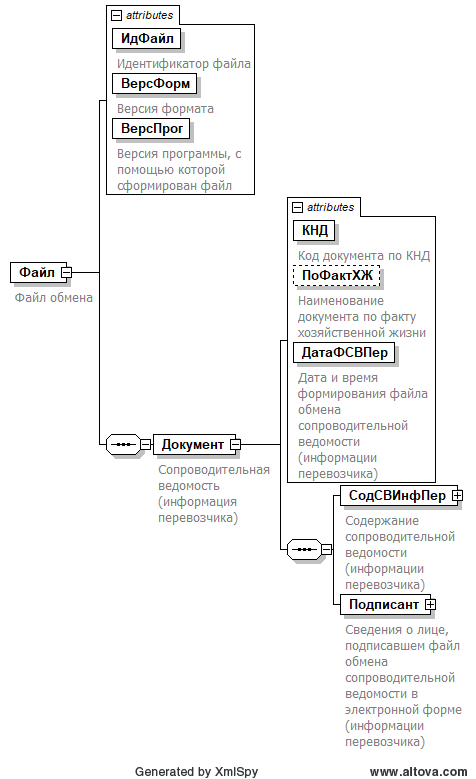 Рисунок 1. Диаграмма структуры файла обменаТаблица 5.1Файл обмена (Файл)Таблица 5.2Сопроводительная ведомость (информация перевозчика) (Документ)Таблица 5.3Содержание сопроводительной ведомости (информации перевозчика) (СодСВИнфПер)Таблица 5.4Сведения о грузоотправителе (СвГОСВ)Таблица 5.5Сведения о грузополучателе (СвГПСВ)Таблица 5.6Сведения о грузе (СвГрузСВ)Таблица 5.7Описание груза (ОписГрузСВ)Таблица 5.8Сведения о контейнерах (СвКонтейнСВ)Таблица 5.9Сдача (прием) контейнера (погрузка/выгрузка) (СдачКонтПогрВыгр)Таблица 5.10Сведения о перевозчике (СвПерСВ)Таблица 5.11Сведения о транспортном средстве (СвТС)Таблица 5.12Сведения о лице, подписавшем файл обмена сопроводительной ведомости в электронной форме (информации перевозчика) (Подписант)Таблица 5.13Сведения о доверенности, используемой для подтверждения полномочий в электронной форме (СвДовер)Таблица 5.14Сведения об участнике факта хозяйственной жизни - физическом лице (УчастникФЛТип)Таблица 5.15Сведения об участнике факта хозяйственной жизни - индивидуальном предпринимателе (УчастникИПТип)Таблица 5.16Сведения об участнике факта хозяйственной жизни - юридическом лице (УчастникЮЛТип)Таблица 5.17Сведения о юридическом лице (СвЮЛТип)Таблица 5.18Сведения о физическом лице (СвФЛТип)Таблица 5.19Сведения об адресе (АдресПользТип)Таблица 5.20Сведения о водителе (ВодительТип)Таблица 5.21Объявленная стоимость (ценность) груза (ЦеннГрузТип)Таблица 5.22Транспортное средство (ПараметрыТСТип)Таблица 5.23Параметры транспортного средства (ПарамТСТип)Таблица 5.24Сведения об отметках (ОтметТип)Таблица 5.25Сумма штрафа (СумШтрТип)Таблица 5.26Сведения об актах взвешивания (СвАктВзвТип)Таблица 5.27Информационное поле (ИнфПолТип)Таблица 5.28Сведения об арендодателе / лизингодателе (СвАрендТип)Таблица 5.29Реквизиты документа (РеквДокТип)Таблица 5.30Идентифицирующий реквизит стороны, подписавшей документ (ИдентРеквСторТип)Таблица 5.31Сведения об иностранном лице, не состоящем на учете в налоговых органах в качестве налогоплательщика (СвИнНеУчТип)Таблица 5.32Данные документа, удостоверяющего личность иностранного физического лица (УдЛичнИнФЛТип)Таблица 5.33Текстовая информация (ТекстИнфТип)Таблица 5.34Контактные данные (КонтактТип)Таблица 5.35Параметры груза (ПарамГрузТип)Таблица 5.36Адрес, указанный в Едином государственном реестре юридических лиц/почтовый адрес/адрес места жительства индивидуального предпринимателя (информация об адресе, в том числе об адресе за пределами территории Российской Федерации) (АдрИнфТип)Таблица 5.37Координаты места (КоордТип)Таблица 5.38Масса груза (МассаТип)Таблица 5.39Исправление документа (ИспрДокТип)Таблица 5.40Сведения об опасном грузе (СвОпГрузТип)Таблица 5.41Сведения о путевом листе (ПутевойЛистТип)Таблица 5.42Габариты груза (ГабарТип)Таблица 5.43Адрес, указанный в Едином государственном реестре юридических лиц/почтовый адрес/адрес места жительства индивидуального предпринимателя (реквизиты адреса на территории Российской Федерации) (АдрРФТип)Таблица 5.44Сведения о документе, удостоверяющем личность физического лица (УдЛичнФЛТип)Таблица 5.45Фамилия, имя, отчество физического лица (ФИОТип)III. ОПИСАНИЕ ФАЙЛА ОБМЕНА (информации грузоотправителя)6. Имя файла обмена должно иметь следующий вид: R_Т_A_E_О_GGGGMMDD_N, где:R_Т – префикс, принимающий значение ON_SOPVEDGO1 – при получении порожнего контейнера от перевозчика;ON_SOPVEDGO2 – при передаче груженого контейнера перевозчику;А – идентификатор перевозчика-получателя файла обмена сопроводительной ведомости (информации грузоотправителя), состоящий не более чем из 46 символов, где:первые три символа являются идентификатором оператора ЭДО перевозчика, который присваивается Федеральной налоговой службой при включении оператора ЭДО в сеть доверенных операторов ЭДО ФНС России;остальные символы – не более 43 символов – являются глобально-уникальным идентификатором (GUID) перевозчика - участника документооборота сопроводительной ведомости, присваиваемым оператором ЭДО перевозчика. E – идентификатор грузополучателя-получателя файла обмена сопроводительной ведомости (информации грузоотправителя), состоящий не более чем из 46 символов, где:первые три символа являются идентификатором оператора ЭДО грузополучателя, который присваивается Федеральной налоговой службой при включении оператора ЭДО в сеть доверенных операторов ЭДО ФНС России;остальные символы – не более 43 символов – являются глобально-уникальным идентификатором (GUID) грузополучателя - участника документооборота сопроводительной ведомости, присваиваемым оператором ЭДО грузополучателя. О – идентификатор грузоотправителя-отправителя файла обмена сопроводительной ведомости (информации грузоотправителя), состоящий не более чем из 46 символов, где:первые три символа являются идентификатором оператора ЭДО грузоотправителя, который присваивается Федеральной налоговой службой при включении оператора ЭДО в сеть доверенных операторов ЭДО ФНС России;остальные символы – не более 43 символов – являются глобально-уникальным идентификатором (GUID) грузоотправителя-участника документооборота, присваиваемым оператором ЭДО грузоотправителя;GGGG – год формирования передаваемого файла обмена, MM - месяц, DD - день;N – 36 символьный глобально уникальный идентификатор GUID (Globally Unique IDentifier).Расширение имени файла обмена - xml. Расширение имени файла обмена может указываться строчными или прописными буквами.Параметры первой строки файла обменаПервая строка XML файла должна иметь следующий вид:<?xml version ="1.0" encoding ="windows-1251"?>Имя файла, содержащего XML схему файла обмена, должно иметь следующий вид:ON_SOPVEDGO_1_974_02_05_01_xx, где хх – номер версии схемы.Расширение имени файла – xsd.XML схема файла обмена в электронной форме приводится отдельным файлом и размещается на официальном сайте Федеральной налоговой службы.7. Логическая модель файла обмена представлена в виде диаграммы структуры файла обмена на рисунке 2 настоящего формата. Элементами логической модели файла обмена являются элементы и атрибуты XML файла. Перечень структурных элементов логической модели файла обмена и сведения о них приведены в таблицах 7.1 – 7.27 настоящего формата.Для каждого структурного элемента логической модели файла обмена приводятся следующие сведения:наименование элемента. Приводится полное наименование элемента. В строке таблицы могут быть описаны несколько элементов, наименования которых разделены символом «|». Такая форма записи применяется при наличии в файле обмена только одного элемента из описанных в этой строке;сокращенное наименование (код) элемента. Приводится сокращенное наименование элемента. Синтаксис сокращенного наименования должен удовлетворять спецификации XML;признак типа элемента. Может принимать следующие значения: «С» – сложный элемент логической модели (содержит вложенные элементы), «П» – простой элемент логической модели, реализованный в виде элемента XML файла, «А» – простой элемент логической модели, реализованный в виде атрибута элемента XML файла. Простой элемент логической модели не содержит вложенные элементы;формат элемента. Формат элемента представляется следующими условными обозначениями: Т – символьная строка; N – числовое значение (целое или дробное).Формат символьной строки указывается в виде Т(n-k) или T(=k), где: n – минимальное количество знаков, k – максимальное количество знаков, символ «-» – разделитель, символ «=» означает фиксированное количество знаков в строке. В случае, если минимальное количество знаков равно 0, формат имеет вид Т(0-k). В случае, если максимальное количество знаков не ограничено, формат имеет вид Т(n-).Формат числового значения указывается в виде N(m.k), где: m – максимальное количество знаков в числе, включая знак (для отрицательного числа), целую и дробную часть числа без разделяющей десятичной точки, k – максимальное число знаков дробной части числа. Если число знаков дробной части числа равно 0 (то есть число целое), то формат числового значения имеет вид N(m).Для простых элементов, являющихся базовыми в XML, например, элемент с типом «date», поле «Формат элемента» не заполняется. Для таких элементов в поле «Дополнительная информация» указывается тип базового элемента;признак обязательности элемента определяет обязательность наличия элемента (совокупности наименования элемента и его значения) в файле обмена. Признак обязательности элемента может принимать следующие значения: «О» – наличие элемента в файле обмена обязательно; «Н» – наличие элемента в файле обмена необязательно, то есть элемент может отсутствовать. Если элемент принимает ограниченный перечень значений (по классификатору, кодовому словарю), то признак обязательности элемента дополняется символом «К». Например, «ОК». В случае, если количество реализаций элемента может быть более одной, то признак обязательности элемента дополняется символом «М». Например, «НМ» или «ОКМ».К вышеперечисленным признакам обязательности элемента может добавляться значение «У» в случае описания в XML схеме условий, предъявляемых к элементу в файле обмена, описанных в графе «Дополнительная информация». Например, «НУ» или «ОКУ»;дополнительная информация содержит, при необходимости, требования к элементу файла обмена, не указанные ранее. Для сложных элементов указывается ссылка на таблицу, в которой описывается состав данного элемента. Для элементов, принимающих ограниченный перечень значений из классификатора (кодового словаря), указывается соответствующее наименование классификатора (кодового словаря) или приводится перечень возможных значений. Для классификатора (кодового словаря) может указываться ссылка на его местонахождение. Для элементов, использующих пользовательский тип данных, указывается наименование типового элемента. 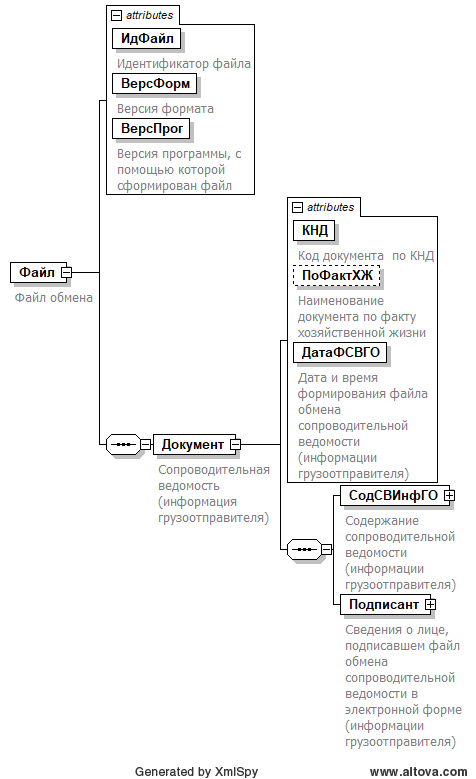 Рисунок 2. Диаграмма структуры файла обменаТаблица 7.1Файл обмена (Файл)Таблица 7.2Сопроводительная ведомость (информация грузоотправителя) (Документ)Таблица 7.3Содержание сопроводительной ведомости (информации грузоотправителя) (СодСВИнфГО)Таблица 7.4Сведения об указаниях грузоотправителя (УказГО)Таблица 7.5Температурный режим перевозки (ТемпРеж)Таблица 7.6Сдача (прием) контейнера (погрузка) (СдачКонтПогруз)Таблица 7.7Сведение о Лице, осуществившем погрузку груженного контейнера на транспортное средство по поручению грузоотправителя (СвЛицПогКонт)Таблица 7.8Работник Лица, уполномоченного на осуществление погрузки груженого контейнера на транспортное средство по поручению грузоотправителя (РабЛицПогКонт)Таблица 7.9Сведения о лице, подписавшем файл обмена сопроводительной ведомости в электронной форме (информации грузоотправителя) (Подписант)Таблица 7.10Сведения о доверенности, используемой для подтверждения полномочий в электронной форме (СвДовер)Таблица 7.11Сведения об адресе (АдресПользТип)Таблица 7.12Адрес, указанный в Едином государственном реестре юридических лиц/почтовый адрес/адрес места жительства индивидуального предпринимателя (реквизиты адреса на территории Российской Федерации) (АдрРФТип)Таблица 7.13Сведения об отметках (ОтметТип)Таблица 7.14Сумма штрафа (СумШтрТип)Таблица 7.15Сведения об актах взвешивания (СвАктВзвТип)Таблица 7.16Информационное поле (ИнфПолТип)Таблица 7.17Реквизиты документа (РеквДокТип)Таблица 7.18Идентифицирующий реквизит стороны, подписавшей документ (ИдентРеквСторТип)Таблица 7.19Данные документа, удостоверяющего личность иностранного физического лица (УдЛичнИнФЛТип)Таблица 7.20Сведения об иностранном лице, не состоящем на учете в налоговых органах в качестве налогоплательщика (СвИнНеУчТип)Таблица 7.21Текстовая информация (ТекстИнфТип)Таблица 7.22Параметры груза (ПарамГрузТип)Таблица 7.23Адрес, указанный в Едином государственном реестре юридических лиц/почтовый адрес/адрес места жительства индивидуального предпринимателя (информация об адресе, в том числе об адресе за пределами территории Российской Федерации) (АдрИнфТип)Таблица 7.24Исправление документа (ИспрДокТип)Таблица 7.25Координаты места (КоордТип)Таблица 7.26Масса груза (МассаТип)Таблица 7.27Фамилия, имя, отчество физического лица (ФИОТип)IV. ОПИСАНИЕ ФАЙЛА ОБМЕНА (информации грузополучателя)8. Имя файла обмена должно иметь следующий вид: R_Т_A_E_О_GGGGMMDD_N, где:R_Т – префикс, принимающий значение ON_SOPVEDGP1 – при получении груженого контейнера от перевозчика;ON_SOPVEDGP2 – при передаче порожнего контейнера перевозчику;А – идентификатор перевозчика-получателя файла обмена сопроводительной ведомости (информации грузополучателя), состоящий не более чем из 46 символов, где:первые три символа являются идентификатором оператора ЭДО перевозчика, который присваивается Федеральной налоговой службой при включении оператора ЭДО в сеть доверенных операторов ЭДО ФНС России;остальные символы – не более 43 символов – являются глобально-уникальным идентификатором (GUID) перевозчика - участника документооборота сопроводительной ведомости, присваиваемым оператором ЭДО перевозчика;E – идентификатор грузоотправителя-получателя файла обмена сопроводительной ведомости (информации грузополучателя), состоящий не более чем из 46 символов, где:первые три символа являются идентификатором оператора ЭДО грузоотправителя, который присваивается Федеральной налоговой службой при включении оператора ЭДО в сеть доверенных операторов ЭДО ФНС России;остальные символы – не более 43 символов – являются глобально-уникальным идентификатором (GUID) грузоотправителя - участника документооборота сопроводительной ведомости, присваиваемым оператором ЭДО грузоотправителя;О – идентификатор грузополучателя-отправителя файла обмена сопроводительной ведомости (информации грузополучателя), состоящий не более чем из 46 символов, где:первые три символа являются идентификатором оператора ЭДО грузополучателя, который присваивается Федеральной налоговой службой при включении оператора ЭДО в сеть доверенных операторов ЭДО ФНС России;остальные символы – не более 43 символов – являются глобально-уникальным идентификатором (GUID) грузополучателя-участника документооборота, присваиваемым оператором ЭДО грузополучателя;GGGG – год формирования передаваемого файла обмена, MM - месяц, DD - день;N – 36 символьный глобально уникальный идентификатор GUID (Globally Unique IDentifier).Расширение имени файла обмена - xml. Расширение имени файла обмена может указываться строчными или прописными буквами.Параметры первой строки файла обменаПервая строка XML файла должна иметь следующий вид:<?xml version ="1.0" encoding ="windows-1251"?>Имя файла, содержащего XML схему файла обмена, должно иметь следующий вид:ON_SOPVEDGP_1_974_03_05_01_xx, где хх – номер версии схемы.Расширение имени файла – xsd.XML схема файла обмена в электронной форме приводится отдельным файлом и размещается на официальном сайте Федеральной налоговой службы.9. Логическая модель файла обмена представлена в виде диаграммы структуры файла обмена на рисунке 3 настоящего формата. Элементами логической модели файла обмена являются элементы и атрибуты XML файла. Перечень структурных элементов логической модели файла обмена и сведения о них приведены в таблицах 9.1 – 9.26 настоящего формата.Для каждого структурного элемента логической модели файла обмена приводятся следующие сведения:наименование элемента. Приводится полное наименование элемента. В строке таблицы могут быть описаны несколько элементов, наименования которых разделены символом «|». Такая форма записи применяется при наличии в файле обмена только одного элемента из описанных в этой строке;сокращенное наименование (код) элемента. Приводится сокращенное наименование элемента. Синтаксис сокращенного наименования должен удовлетворять спецификации XML;признак типа элемента. Может принимать следующие значения: «С» – сложный элемент логической модели (содержит вложенные элементы), «П» – простой элемент логической модели, реализованный в виде элемента XML файла, «А» – простой элемент логической модели, реализованный в виде атрибута элемента XML файла. Простой элемент логической модели не содержит вложенные элементы;формат элемента. Формат элемента представляется следующими условными обозначениями: Т – символьная строка; N – числовое значение (целое или дробное).Формат символьной строки указывается в виде Т(n-k) или T(=k), где: n – минимальное количество знаков, k – максимальное количество знаков, символ «-» – разделитель, символ «=» означает фиксированное количество знаков в строке. В случае, если минимальное количество знаков равно 0, формат имеет вид Т(0-k). В случае, если максимальное количество знаков не ограничено, формат имеет вид Т(n-).Формат числового значения указывается в виде N(m.k), где: m – максимальное количество знаков в числе, включая знак (для отрицательного числа), целую и дробную часть числа без разделяющей десятичной точки, k – максимальное число знаков дробной части числа. Если число знаков дробной части числа равно 0 (то есть число целое), то формат числового значения имеет вид N(m).Для простых элементов, являющихся базовыми в XML, например, элемент с типом «date», поле «Формат элемента» не заполняется. Для таких элементов в поле «Дополнительная информация» указывается тип базового элемента;признак обязательности элемента определяет обязательность наличия элемента (совокупности наименования элемента и его значения) в файле обмена. Признак обязательности элемента может принимать следующие значения: «О» – наличие элемента в файле обмена обязательно; «Н» – наличие элемента в файле обмена необязательно, то есть элемент может отсутствовать. Если элемент принимает ограниченный перечень значений (по классификатору, кодовому словарю), то признак обязательности элемента дополняется символом «К». Например, «ОК». В случае, если количество реализаций элемента может быть более одной, то признак обязательности элемента дополняется символом «М». Например, «НМ» или «ОКМ».К вышеперечисленным признакам обязательности элемента может добавляться значение «У» в случае описания в XML схеме условий, предъявляемых к элементу в файле обмена, описанных в графе «Дополнительная информация». Например, «НУ» или «ОКУ»;дополнительная информация содержит, при необходимости, требования к элементу файла обмена, не указанные ранее. Для сложных элементов указывается ссылка на таблицу, в которой описывается состав данного элемента. Для элементов, принимающих ограниченный перечень значений из классификатора (кодового словаря), указывается соответствующее наименование классификатора (кодового словаря) или приводится перечень возможных значений. Для классификатора (кодового словаря) может указываться ссылка на его местонахождение. Для элементов, использующих пользовательский тип данных, указывается наименование типового элемента. 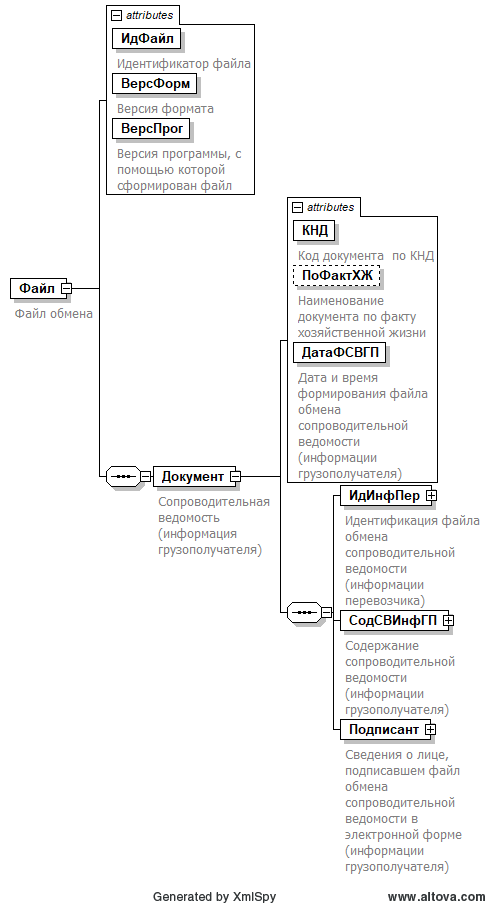 Рисунок 3. Диаграмма структуры файла обменаТаблица 9.1Файл обмена (Файл)Таблица 9.2Сопроводительная ведомость (информация грузополучателя) (Документ)Таблица 9.3Идентификация файла обмена сопроводительной ведомости (информации перевозчика) (ИдИнфПер)Таблица 9.4Содержание сопроводительной ведомости (информации грузополучателя) (СодСВИнфГП)Таблица 9.5Сдача (прием) контейнера (выгрузка) (СдачКонтВыгр)Таблица 9.6Сведение о Лице, осуществившем прием груженного контейнера по поручению грузоотправителя (СвЛицПриемКонт)Таблица 9.7Работник Лица, уполномоченного на осуществление приема контейнера по поручению грузополучателя (РабЛицПриемКонт)Таблица 9.8Сведения о лице, подписавшем файл обмена сопроводительной ведомости в электронной форме (информации грузополучателя) (Подписант)Таблица 9.9Сведения о доверенности, используемой для подтверждения полномочий в электронной форме (СвДовер)Таблица 9.10Сведения об адресе (АдресПользТип)Таблица 9.11Адрес, указанный в Едином государственном реестре юридических лиц/почтовый адрес/адрес места жительства индивидуального предпринимателя (реквизиты адреса на территории Российской Федерации) (АдрРФТип)Таблица 9.12Сведения об отметках (ОтметТип)Таблица 9.13Сумма штрафа (СумШтрТип)Таблица 9.14Сведения об актах взвешивания (СвАктВзвТип)Таблица 9.15Информационное поле (ИнфПолТип)Таблица 9.16Реквизиты документа (РеквДокТип)Таблица 9.17Идентифицирующий реквизит стороны, подписавшей документ (ИдентРеквСторТип)Таблица 9.18Данные документа, удостоверяющего личность иностранного физического лица (УдЛичнИнФЛТип)Таблица 9.19Сведения об иностранном лице, не состоящем на учете в налоговых органах в качестве налогоплательщика (СвИнНеУчТип)Таблица 9.20Текстовая информация (ТекстИнфТип)Таблица 9.21Параметры груза (ПарамГрузТип)Таблица 9.22Адрес, указанный в Едином государственном реестре юридических лиц/почтовый адрес/адрес места жительства индивидуального предпринимателя (информация об адресе, в том числе об адресе за пределами территории Российской Федерации) (АдрИнфТип)Таблица 9.23Координаты места (КоордТип)Таблица 9.24Масса груза (МассаТип)Таблица 9.25Исправление документа (ИспрДокТип)Таблица 9.26Фамилия, имя, отчество физического лица (ФИОТип)Приложение № 2к приказу  ФНС  Россииот  «___» _________ 2021 г. № _____________________Наименование элементаСокращенное наименование (код) элементаПризнак типа элементаФормат элементаПризнак обязательности элементаДополнительная информацияИдентификатор файлаИдФайлAT(1-255)ОУСодержит (повторяет) имя сформированного файла (без расширения)Версия форматаВерсФормAT(1-5)ОПринимает значение: 5.01  Версия программы, с помощью которой сформирован файлВерсПрогAT(1-40)ОСопроводительная ведомость (информация перевозчика)ДокументСОСостав элемента представлен в таблице 5.2 Наименование элементаСокращенное наименование (код) элементаПризнак типа элементаФормат элементаПризнак обязательности элементаДополнительная информацияКод документа по КНДКНДAT(=7)ОКТиповой элемент <КНДТип>. Принимает значение: 1110347  Наименование документа по факту хозяйственной жизниПоФактХЖAT(1-255)НДата и время формирования файла обмена сопроводительной ведомости (информации перевозчика)ДатаФСВПерAT(=19)ОТиповой элемент <ДатаВремяТип>.Дата и время в формате ДД.ММ.ГГГГТЧЧ:ММ:СС, где Т – разделитель даты и времениСодержание сопроводительной ведомости (информации перевозчика)СодСВИнфПерСОСостав элемента представлен в таблице 5.3 Сведения о лице, подписавшем файл обмена сопроводительной ведомости в электронной форме (информации перевозчика)ПодписантСОСостав элемента представлен в таблице 5.12 Наименование элементаСокращенное наименование (код) элементаПризнак типа элементаФормат элементаПризнак обязательности элементаДополнительная информацияУникальный идентификатор документаУИДAT(1-1000)ОНазначается ГИС ЭПДПорядковый номер сопроводительной ведомостиНомерСВAT(1-255)ОПри отсутствии указывается: «Без номера»Дата составления сопроводительной ведомостиДатаСВAT(=10)ОТиповой элемент <ДатаТип>.Дата в формате ДД.ММ.ГГГГИсправление документаИспрСВСНТиповой элемент <ИспрДокТип>. Состав элемента представлен в таблице 5.39 Сведения о грузоотправителеСвГОСВСОСостав элемента представлен в таблице 5.4 Сведения о грузополучателеСвГПСВСОСостав элемента представлен в таблице 5.5 Сведения о грузеСвГрузСВСОСостав элемента представлен в таблице 5.6 Сведения о контейнерахСвКонтейнСВСОМСостав элемента представлен в таблице 5.8 Сдача (прием) контейнера (погрузка/выгрузка)СдачКонтПогрВыгрСОСостав элемента представлен в таблице 5.9 Сведения о перевозчикеСвПерСВСОСостав элемента представлен в таблице 5.10 Сведения о транспортном средствеСвТССОСостав элемента представлен в таблице 5.11 Сведения об отметках перевозчикаОтметПерСНМТиповой элемент <ОтметТип>. Состав элемента представлен в таблице 5.24 Информационное полеИнфПолСНМТиповой элемент <ИнфПолТип>. Состав элемента представлен в таблице 5.27 Наименование элементаСокращенное наименование (код) элементаПризнак типа элементаФормат элементаПризнак обязательности элементаДополнительная информацияСведения о грузоотправителе - физическом лице   |ГО_ФЛСОТиповой элемент <УчастникФЛТип>. Состав элемента представлен в таблице 5.14 Сведения о грузоотправителе - индивидуальном предпринимателе   |ГО_ИПСОТиповой элемент <УчастникИПТип>. Состав элемента представлен в таблице 5.15 Сведения о грузоотправителе - юридическом лицеГО_ЮЛСОТиповой элемент <УчастникЮЛТип>. Состав элемента представлен в таблице 5.16 Сведения об ответственном физическом лице, осуществившем погрузку груженого контейнера на транспортное средство по поручению грузоотправителя или грузополучателя   |ОтвПогрузФЛСОТиповой элемент <УчастникФЛТип>.Состав элемента представлен в таблице 5.14 Сведения об ответственном юридическом лице, осуществившем погрузку груженого контейнера на транспортное средство по поручению грузоотправителя или грузополучателяОтвПогрузЮЛСОТиповой элемент <УчастникЮЛТип>. Состав элемента представлен в таблице 5.16 Наименование элементаСокращенное наименование (код) элементаПризнак типа элементаФормат элементаПризнак обязательности элементаДополнительная информацияСведения о грузополучателе - физическом лице   |ГП_ФЛСОТиповой элемент <УчастникФЛТип>. Состав элемента представлен в таблице 5.14 Сведения о грузополучателе - индивидуальном предпринимателе   |ГП_ИПСОТиповой элемент <УчастникИПТип>. Состав элемента представлен в таблице 5.15 Сведения о грузополучателе - юридическом лицеГП_ЮЛСОТиповой элемент <УчастникЮЛТип>. Состав элемента представлен в таблице 5.16 Сведения об ответственном физическом лице, осуществившем прием груженого контейнера по поручению грузополучателя или грузоотправителя   |ОтвПриемФЛСОТиповой элемент <УчастникФЛТип>. Состав элемента представлен в таблице 5.14 Сведения об ответственном юридическом лице, осуществившем прием груженого контейнера по поручению грузополучателя или грузоотправителяОтвПриемЮЛСОТиповой элемент <УчастникЮЛТип>. Состав элемента представлен в таблице 5.16 Наименование элементаСокращенное наименование (код) элементаПризнак типа элементаФормат элементаПризнак обязательности элементаДополнительная информацияОписание грузаОписГрузСВСОМСостав элемента представлен в таблице 5.7 Общая объявленная стоимость (ценность) грузаОбщСтоимГрузСНТиповой элемент <ЦеннГрузТип>. Состав элемента представлен в таблице 5.21 Наименование элементаСокращенное наименование (код) элементаПризнак типа элементаФормат элементаПризнак обязательности элементаДополнительная информацияОтгрузочное наименование грузаНаимГрузAT(1-1000)ОСостояние грузаСостГрузAT(1-1000)ОСпособ упаковкиСпУпакAT(1-1000)НВиды тарыВидТарAT(=2)НПлотность груза в соответствии с документацией на груз, килограмм на кубический метрПлотнAT(1-1000)НПризнак груза - делимый (не делимый)ГрузДелимAT(=1)НКПринимает значения:0 – неделимый   |1 – делимыйДругая необходимая информация о грузеИнфГрузAT(1-1000)НОбъем контейнера (ов)ОбъемКонтAN(12.3)ОМасса брутто контейнера (ов), в килограммахМассаКонтAN(12.3)ОМаркировкаМаркПT(1-1000)НМГабариты груза, в метрахГабарСНТиповой элемент <ГабарТип>. Состав элемента представлен в таблице 5.42.Обязателен для заполнения при перевозке крупногабаритного груза Объем груза, в кубических метрахОбъемСНТиповой элемент <ПарамГрузТип>. Состав элемента представлен в таблице 5.35 Сведения об опасном грузеСвОпГрузСНТиповой элемент <СвОпГрузТип>. Состав элемента представлен в таблице 5.40 Планируемое количество грузовых местПлКолМестСНТиповой элемент <ПарамГрузТип>. Состав элемента представлен в таблице 5.35 Плановая масса груза, в килограммахПлМасГрузСНТиповой элемент <МассаТип>. Состав элемента представлен в таблице 5.38 Наименование элементаСокращенное наименование (код) элементаПризнак типа элементаФормат элементаПризнак обязательности элементаДополнительная информацияУникальный регистрационный номерУнРегНомерAT(=14)ОЗаполняется согласно правилам нумерации контейнеров. Принимает значение XXX.Y.ZZZZZZ.W, где: ХХХ, Y, ZZZZZZ, W содержат информацию, соответственно  коду владельца, идентификатору категории оборудования, серийному номеру, контрольному числу согласно разделу 3.1 ГОСТ Р 52524-2019 (ИСО 6346:1995)Код размеров и типа контейнераКодРазТипКонтAT(=4)НЗаполняется согласно правилам нумерации кодам размеров и типов контейнеров из раздела 4.2 ГОСТ Р 52524-2019 (ИСО 6346:1995)Код страныКонтКодСтрAT(=3)НКТиповой элемент <ОКСМТип>.Принимает значение в соответствии с Общероссийским классификатором стран мира.Код означает страну, в которой зарегистрирован код контейнера. Код страны является необязательным и может не наноситься на контейнерГрузоподьемность, в тоннахГрузПодКонтAN(17.3)ОМасса, в килограммахМассаКонтAN(17.3)ОНаличие таблички, подтверждающей возможность работы под пломбами в соответствии с Международной конвенцией по безопасным контейнерам (КБК)ПрТаблПломбAT(=1)ОКПринимает значения:0 – отсутствует   |1 – присутствуетНаименование элементаСокращенное наименование (код) элементаПризнак типа элементаФормат элементаПризнак обязательности элементаДополнительная информацияДата и время подачи транспортного средства под погрузкуДатаТСПогрAT(=25)НТиповой элемент <ДатаВремяВЗТип>.Дата и время в формате ДД.ММ.ГГГГТЧЧ:ММ:СС±ЧЧ:ММ, где Т – разделитель даты и времени;±ЧЧ:ММ  – разница с UTC в часах, минутахДата и время сдачи груженого контейнера перевозчикуДатаТСГружAT(=25)НТиповой элемент <ДатаВремяВЗТип>.Дата и время в формате ДД.ММ.ГГГГТЧЧ:ММ:СС±ЧЧ:ММ, где Т – разделитель даты и времени;±ЧЧ:ММ  – разница с UTC в часах, минутахДата и время подачи под выгрузкуДатаТСВыгрAT(=25)НТиповой элемент <ДатаВремяВЗТип>.Дата и время в формате ДД.ММ.ГГГГТЧЧ:ММ:СС±ЧЧ:ММ, где Т – разделитель даты и времени;±ЧЧ:ММ  – разница с UTC в часах, минутахДата и время возврата порожнего контейнераДатаТСПорожAT(=25)НТиповой элемент <ДатаВремяВЗТип>.Дата и время в формате ДД.ММ.ГГГГТЧЧ:ММ:СС±ЧЧ:ММ, где Т – разделитель даты и времени;±ЧЧ:ММ  – разница с UTC в часах, минутахАдрес места погрузкиАдрМПСНТиповой элемент <АдресПользТип>. Состав элемента представлен в таблице 5.19 Адрес места выгрузкиАдрМВСНТиповой элемент <АдресПользТип>. Состав элемента представлен в таблице 5.19 Фамилия, имя, отчество грузоотправителяФИОГОСНТиповой элемент <ФИОТип>. Состав элемента представлен в таблице 5.45 Фамилия, имя, отчество грузополучателяФИОГПСНТиповой элемент <ФИОТип>. Состав элемента представлен в таблице 5.45 Фамилия, имя, отчество водителя, сдавшего (принявшего) контейнерФИОВодитСНТиповой элемент <ФИОТип>. Состав элемента представлен в таблице 5.45 Наименование элементаСокращенное наименование (код) элементаПризнак типа элементаФормат элементаПризнак обязательности элементаДополнительная информацияСведения о перевозчике - физическом лице   |ПерФЛСОТиповой элемент <СвФЛТип>. Состав элемента представлен в таблице 5.18 Сведения о перевозчике - юридическом лицеПерЮЛСОТиповой элемент <СвЮЛТип>. Состав элемента представлен в таблице 5.17 Сведения о лице, ответственном за перевозкуСвОтвПерСОТиповой элемент <СвФЛТип>. Состав элемента представлен в таблице 5.18 Сведения о водителе (водителях)СвВодитСОТиповой элемент <ВодительТип>. Состав элемента представлен в таблице 5.20 Сведения о путевом листе (листах)СвПутЛистСОТиповой элемент <ПутевойЛистТип>. Состав элемента представлен в таблице 5.41 Наименование элементаСокращенное наименование (код) элементаПризнак типа элементаФормат элементаПризнак обязательности элементаДополнительная информацияТранспортное средство (в том числе тягач)ТССОТиповой элемент <ПараметрыТСТип>. Состав элемента представлен в таблице 5.22 Прицеп /полуприцепПрицепСНМТиповой элемент <ПараметрыТСТип>. Состав элемента представлен в таблице 5.22 Информационное полеИнфПолСНМТиповой элемент <ИнфПолТип>. Состав элемента представлен в таблице 5.27 Наименование элементаСокращенное наименование (код) элементаПризнак типа элементаФормат элементаПризнак обязательности элементаДополнительная информацияСтатус подписантаСтатПодпAT(=1)ОКПринимает значение:1 - лицо, действующее от имени перевозчика без доверенности   |2 - лицо, действующее от имени перевозчика на основании доверенностиДолжностьДолжнAT(1-128)НФамилия, имя, отчествоФИОСОТиповой элемент <ФИОТип>. Состав элемента представлен в таблице 5.45 Сведения о доверенности, используемой для подтверждения полномочий в электронной формеСвДоверСНУСостав элемента представлен в таблице 5.13.Обязателен в случае <СтатПодп>=2  Наименование элементаСокращенное наименование (код) элементаПризнак типа элементаФормат элементаПризнак обязательности элементаДополнительная информацияДата выдачи доверенностиДатаДоверAT(=10)ОТиповой элемент <ДатаТип>.Дата в формате ДД.ММ.ГГГГНомер доверенностиНомерДоверAT(1-100)ОИдентификатор файла доверенностиИдентДоверAT(1-255)НСодержит (повторяет) имя сформированного файла доверенности, подтверждающей полномочия подписанта на действия по подписанию сопроводительной ведомости от имени перевозчика (без расширения) Электронная подпись файла доверенности, используемой для подтверждения полномочий в электронной формеЭПДовAT(1-)НПредставляется в кодировке Base64Идентифицирующие сведения об информационной системе, которая предоставляет техническую возможность получения информации о досрочном прекращении действия доверенности, в том числе в силу ее отмены доверителемСведСистОтмAT(1-500)НУнифицированный указатель (URL)Наименование элементаСокращенное наименование (код) элементаПризнак типа элементаФормат элементаПризнак обязательности элементаДополнительная информацияИНН физического лицаИННФЛAT(=12)НТиповой элемент <ИННФЛТип> Фамилия, имя, отчествоФИОСОТиповой элемент <ФИОТип>. Состав элемента представлен в таблице 5.45 Адрес места жительстваАдрМЖСОТиповой элемент <АдресПользТип>. Состав элемента представлен в таблице 5.19 Контактные данныеКонтСОТиповой элемент <КонтактТип>. Состав элемента представлен в таблице 5.34 Наименование элементаСокращенное наименование (код) элементаПризнак типа элементаФормат элементаПризнак обязательности элементаДополнительная информацияИНН физического лица, зарегистрированного в качестве индивидуального предпринимателяИННФЛAT(=12)НТиповой элемент <ИННФЛТип> Реквизиты свидетельства о государственной регистрации индивидуального предпринимателяСвГосРегИПAT(1-100)НФамилия, имя, отчествоФИОСОТиповой элемент <ФИОТип>. Состав элемента представлен в таблице 5.45 Адрес места жительстваАдрМЖСОТиповой элемент <АдресПользТип>. Состав элемента представлен в таблице 5.19 Контактные данныеКонтСОТиповой элемент <КонтактТип>. Состав элемента представлен в таблице 5.34 Наименование элементаСокращенное наименование (код) элементаПризнак типа элементаФормат элементаПризнак обязательности элементаДополнительная информацияПолное наименование юридического лицаНаимОргAT(1-1000)ОИНН юридического лицаИННЮЛAT(=10)НТиповой элемент <ИННЮЛТип> Иные сведения, идентифицирующие юридическое лицоИныеСведAT(1-255)НАдрес места нахожденияАдрМНСОТиповой элемент <АдресПользТип>. Состав элемента представлен в таблице 5.19 Контактные данныеКонтактСОТиповой элемент <КонтактТип>. Состав элемента представлен в таблице 5.34 Наименование элементаСокращенное наименование (код) элементаПризнак типа элементаФормат элементаПризнак обязательности элементаДополнительная информацияПолное наименование юридического лицаНаимОргAT(1-1000)ОИНН юридического лицаИННЮЛAT(=10)НТиповой элемент <ИННЮЛТип> Иные сведения, идентифицирующие юридическое лицоИныеСведAT(1-255)НАдрес места нахожденияАдрМНСОТиповой элемент <АдресПользТип>. Состав элемента представлен в таблице 5.19 Контактные данныеКонтактСОТиповой элемент <КонтактТип>. Состав элемента представлен в таблице 5.34 Наименование элементаСокращенное наименование (код) элементаПризнак типа элементаФормат элементаПризнак обязательности элементаДополнительная информацияИНН физического лицаИННФЛAT(=12)НУТиповой элемент <ИННФЛТип>.Обязателен при отсутствии <УдЛичн> Иные сведения, идентифицирующие физическое лицоИныеСведAT(1-255)НДанные документа, удостоверяющего личностьУдЛичнСНУТиповой элемент <УдЛичнФЛТип>. Состав элемента представлен в таблице 5.44.Обязателен при отсутствии <ИННФЛ>  Фамилия, имя, отчествоФИОСОТиповой элемент <ФИОТип>. Состав элемента представлен в таблице 5.45 Наименование элементаСокращенное наименование (код) элементаПризнак типа элементаФормат элементаПризнак обязательности элементаДополнительная информацияКомментарии к адресуАдрКомментAT(1-2000)НGLN места   |ГЛНПT(=13)НГлобальный номер места нахождения (Global Location Number). Позволяет определить расположение юридических лиц, их функциональных подразделений и физических объектов – складов, магазинов, производственных помещений, транспортных единицКоординаты места   |КоордСНТиповой элемент <КоордТип>. Состав элемента представлен в таблице 5.37 Уникальный номер адреса объекта адресации в государственном адресном реестре   |КодГАРПT(1-36)ОАдрес, указанный в Едином государственном реестре юридических лиц/почтовый адрес/адрес места жительства индивидуального предпринимателя (реквизиты адреса на территории Российской Федерации)   |АдрРФСОТиповой элемент <АдрРФТип>. Состав элемента представлен в таблице 5.43 Адрес, указанный в Едином государственном реестре юридических лиц/почтовый адрес/адрес места жительства индивидуального предпринимателя (информация об адресе, в том числе об адресе за пределами территории Российской Федерации)АдрИнфСОТиповой элемент <АдрИнфТип>. Состав элемента представлен в таблице 5.36 Наименование элементаСокращенное наименование (код) элементаПризнак типа элементаФормат элементаПризнак обязательности элементаДополнительная информацияНомер водительского удостоверенияНомерВУAT(1-20)ОСерия водительского удостоверенияСерияВУAT(1-20)ОДата выдачи водительского удостоверенияДатаВыдВУAT(=10)НТиповой элемент <ДатаТип>.Дата в формате ДД.ММ.ГГГГДата окончания водительского удостоверенияДатаОконВУAT(=10)НТиповой элемент <ДатаТип>.Дата в формате ДД.ММ.ГГГГИНН физического лицаИННФЛAT(=12)НТиповой элемент <ИННФЛТип> Сведения о способе идентификации при применении простой подписиСвСпИдПодпAT(1-1000)ННомер телефонаТлфПT(1-20)ОМФамилия, имя, отчество (при наличии)ФИОСОТиповой элемент <ФИОТип>. Состав элемента представлен в таблице 5.45 Категория водительского удостоверенияКатегорияПT(1-20)НМСведения о путевом листеПутевойЛистСОТиповой элемент <ПутевойЛистТип>. Состав элемента представлен в таблице 5.41 Наименование элементаСокращенное наименование (код) элементаПризнак типа элементаФормат элементаПризнак обязательности элементаДополнительная информацияСтоимость (ценность) груза с налогом - всего СтЦеннГрAN(19.2)НВалюта стоимости (ценности): код КодОКВAT(=3)НКТиповой элемент <ОКВТип>.Принимает значение в соответствии с Общероссийском классификатором валютВалюта стоимости (ценности): НаименованиеНаимОКВAT(1-100)НКПринимает значение в соответствии с Общероссийским классификатором валют (ОКВ). Формируется согласно указанному коду валютыНаименование элементаСокращенное наименование (код) элементаПризнак типа элементаФормат элементаПризнак обязательности элементаДополнительная информацияНомер СТСНомСТСAT(1-10)ОVIN номерНомерВИНAT(1-17)НРегистрационный номерРегНомерAT(1-9)ОТип владенияТипВладAT(=1)ОКПринимает значение:1 – собственность   |   2 – совместная собственность супругов   |3 – аренда   |4 – лизинг   |5 – безвозмездное пользованиеПараметры транспортного средстваПарТССОТиповой элемент <ПарамТСТип>. Состав элемента представлен в таблице 5.23 Сведения об арендодателе / лизингодателеСвАрендСНТиповой элемент <СвАрендТип>. Состав элемента представлен в таблице 5.28 Реквизиты документа (ов), подтверждающего (их) основание владения грузовым автомобилем (тягачом, а также прицепом (полуприцепом) (для типов владения 3,4)ОснАрЛизСНТиповой элемент <РеквДокТип>. Состав элемента представлен в таблице 5.29 Наименование элементаСокращенное наименование (код) элементаПризнак типа элементаФормат элементаПризнак обязательности элементаДополнительная информацияТипТипAT(1-1000)ОМаркаМаркаAT(1-1000)ОГрузоподъемность, в тоннахГрузоподAN(5.2)ОВместимость, в кубических метрахВместимAN(4.2)ОНаименование элементаСокращенное наименование (код) элементаПризнак типа элементаФормат элементаПризнак обязательности элементаДополнительная информацияДата и время отметкиДатВрОтметAT(=19)ОТиповой элемент <ДатаВремяТип>.Дата и время в формате ДД.ММ.ГГГГТЧЧ:ММ:СС, где Т – разделитель даты и времениОписание обстоятельств, послуживших основанием для отметкиОбстОтметAT(1-2000)ОСведения о коммерческих и иных актах, в том числе о погрузке/выгрузке грузаСвАктСНМТиповой элемент <РеквДокТип>. Состав элемента представлен в таблице 5.29 Сумма штрафаСумШтрСНМТиповой элемент <СумШтрТип>. Состав элемента представлен в таблице 5.25 Сведения об актах взвешиванияСвАктВзвСНМТиповой элемент <СвАктВзвТип>. Состав элемента представлен в таблице 5.26 Информационное полеИнфПолСНМТиповой элемент <ИнфПолТип>. Состав элемента представлен в таблице 5.27 Наименование элементаСокращенное наименование (код) элементаПризнак типа элементаФормат элементаПризнак обязательности элементаДополнительная информацияВид штрафаВидШтрAT(=2)ОКПринимает значение:06 – задержка (простой) транспортного средства, поданного под погрузку   |08 – простой специализированного транспортного средства   |09 – задержка (простой) контейнеров   |10 – иной вид штрафаНаименование иного вида штрафаНаимИнШтрAT(1-255)НФактическое количество единиц измерения для расчета штрафа (фактическая база для расчета штрафа)ФактКолЕдИзмAT(1-255)НУОбязателен при отсутствии <ОбстШтр>Описание обстоятельств, существенных для данного вида штрафаОбстШтрAT(1-1000)НУОбязателен при отсутствии <ФактКолЕдИзм>Итоговая сумма штрафа в валюте Российской ФедерацииИтогСумШтрРФAN(19.2)НЗаполняется в случае, если курс валюты известен на дату формирования сопроводительной ведомостиВалюта штрафа по условиям договора: КодКодОКВAT(=3)ОКТиповой элемент <ОКВТип>.Принимает значение в соответствии с Общероссийским классификатором валютЗаполняется в случае, если условиями договора предусмотрен расчет штрафа в валюте, отличной от валюты Российской ФедерацииВалюта штрафа по условиям договора: НаименованиеНаимОКВAT(1-100)НКФормируется согласно указанному коду валютыИтоговая сумма штрафа о валюте, отличной от рублейИтогСумШтрAN(19.2)НЗаполняется в случае, если условиями договора предусмотрен расчет штрафа в валюте, отличной от валюты Российской ФедерацииДата, на которую определяется курс валютыДатаКурсВалAT(=10)НТиповой элемент <ДатаТип>.Дата в формате ДД.ММ.ГГГГКурс валюты на дату расчета размера штрафаКурсВалAN(10.4)НЗаполняется в случае, если курс валюты известен на дату формирования сопроводительной ведомостиНаименование элементаСокращенное наименование (код) элементаПризнак типа элементаФормат элементаПризнак обязательности элементаДополнительная информацияНаименование акта взвешиванияНаимАВAT(1-1000)ННомер акта взвешиванияНомерАВAT(1-20)ОПри отсутствии указывается: «Без номера»Дата оформления акта взвешиванияДатаОфорАВAT(=10)НТиповой элемент <ДатаТип>.Дата в формате ДД.ММ.ГГГГНаименование элементаСокращенное наименование (код) элементаПризнак типа элементаФормат элементаПризнак обязательности элементаДополнительная информацияИдентификатор файла информационного поляИдФайлИнфПолAT(=36)НТекстовая информацияТекстИнфСНМТиповой элемент <ТекстИнфТип>. Состав элемента представлен в таблице 5.33 Наименование элементаСокращенное наименование (код) элементаПризнак типа элементаФормат элементаПризнак обязательности элементаДополнительная информацияНаименование арендодателя / лизингодателяНаимЛицоAT(1-1000)НДругие реквизиты, позволяющие идентифицировать арендодателя / лизингодателяДрРеквAT(1-1000)НИНН физического Лица арендодателя / лизингодателя   |ИННФЛПT(=12)ОТиповой элемент <ИННФЛТип> ИНН юридического Лица, арендодателя / лизингодателяИННЮЛПT(=10)ОТиповой элемент <ИННЮЛТип> Наименование элементаСокращенное наименование (код) элементаПризнак типа элементаФормат элементаПризнак обязательности элементаДополнительная информацияНаименование документаНаимДокAT(1-255)НУОбязателен, если не указан <ИдДок>Номер документаНомерДокAT(1-255)НДата документаДатаДокAT(=10)НУТиповой элемент <ДатаТип>.Дата в формате ДД.ММ.ГГГГ.Обязателен, если не указан <ИдДок>Идентификатор файла документа (в том числе регистрационный номер, если документ / сведения о таком документе содержатся в государственных информационных системах)ИдДокAT(1-255)НУ Обязателен, если не указаны <НаимДок>, <ДатаДок>Дополнительные сведенияДопСведДокAT(1-2000)НИдентифицирующий реквизит стороны, подписавшей документИдентРекПодСторСНТиповой элемент <ИдентРеквСторТип>. Состав элемента представлен в таблице 5.30.Заполняется в отношении стороны, отличной от грузополучателя/ грузоотправителя/ перевозчика Наименование элементаСокращенное наименование (код) элементаПризнак типа элементаФормат элементаПризнак обязательности элементаДополнительная информацияИНН юридического лица   |ИННЮЛПT(=10)ОТиповой элемент <ИННЮЛТип> ИНН физического лица, в том числе индивидуального предпринимателя   |ИННФЛПT(=12)ОТиповой элемент <ИННФЛТип> Фамилия, имя, отчество физического лица   |ФИОФЛСОТиповой элемент <ФИОТип>. Состав элемента представлен в таблице 5.45 Сведения об иностранном лице, не состоящем на учете в налоговых органах в качестве налогоплательщикаСвИнНеУчСОТиповой элемент <СвИнНеУчТип>. Состав элемента представлен в таблице 5.31 Наименование элементаСокращенное наименование (код) элементаПризнак типа элементаФормат элементаПризнак обязательности элементаДополнительная информацияНаименование полноеНаимAT(1-1000)НУОбязателен при наличии <Идентиф>Идентификатор юридического лицаИдентифAT(1-255)НУОбязателен при отсутствии <УдЛичнИнФЛ>Иные сведения, идентифицирующие иностранное лицоИныеСведAT(1-255)НДанные документа, удостоверяющего личность иностранного физического лицаУдЛичнИнФЛСНУТиповой элемент <УдЛичнИнФЛТип>. Состав элемента представлен в таблице 5.32.Заполняется, если иностранное лицо является физическим лицом.Обязателен при отсутствии <Идентиф>Наименование элементаСокращенное наименование (код) элементаПризнак типа элементаФормат элементаПризнак обязательности элементаДополнительная информацияВид документаВидДокAT(1-1000)ОНомер документаНомДокAT(1-100)ОДата выдачи документаДатаДокAT(=10)ОТиповой элемент <ДатаТип>.Дата в формате ДД.ММ.ГГГГНаименование элементаСокращенное наименование (код) элементаПризнак типа элементаФормат элементаПризнак обязательности элементаДополнительная информацияИдентификаторИдентифAT(1-50)ОЗначениеЗначениеAT(1-2000)ОНаименование элементаСокращенное наименование (код) элементаПризнак типа элементаФормат элементаПризнак обязательности элементаДополнительная информацияКонтактный телефонТлфAT(1-255)НЭлектронный адресЭлПочтаAT(1-255)НИные контактные данныеИнКонтAT(1-255)ННаименование элементаСокращенное наименование (код) элементаПризнак типа элементаФормат элементаПризнак обязательности элементаДополнительная информацияКод единицы измеренияОКЕИТовAT(3-4)ОКТиповой элемент <ОКЕИТип>.Принимает значение в соответствии с Общероссийским классификатором единиц измерения или «0000» (при отсутствии необходимой единицы измерения в ОКЕИ).Наименование единицы измеренияНаимЕдИзмAT(1-255)ОКФормируется автоматически в соответствии с указанным <ОКЕИТов>.При <ОКЕИТов>=0000 автоматическое формирование наименования единицы измерения не производится. Наименование единицы измерения указывается пользователемЗначениеЗначениеAN(17.3)ОНаименование элементаСокращенное наименование (код) элементаПризнак типа элементаФормат элементаПризнак обязательности элементаДополнительная информацияКод страныКодСтрAT(=3)ОКТиповой элемент <ОКСМТип>.Принимает значение в соответствии с Общероссийским классификатором стран мираАдресАдрТекстAT(1-1000)ОНаименование элементаСокращенное наименование (код) элементаПризнак типа элементаФормат элементаПризнак обязательности элементаДополнительная информацияШирота ШиротаAT(=9)ОУказывается в градусах.Например, например, 54°58.295ДолготаДолготаAT(=9)ОУказывается в градусах Например, например, 54°58.295Наименование элементаСокращенное наименование (код) элементаПризнак типа элементаФормат элементаПризнак обязательности элементаДополнительная информацияКод единицы измеренияОКЕИТовAT(3-4)ОКТиповой элемент <ОКЕИТип>.Принимает значение в соответствии с Общероссийским классификатором единиц измерения или «0000» (при отсутствии необходимой единицы измерения в ОКЕИ)Наименование единицы измеренияНаимЕдИзмAT(1-255)ОКФормируется автоматически в соответствии с указанным ОКЕИТов.При <ОКЕИТов>=0000 автоматическое формирование наименования единицы измерения не производится. Наименование единицы измерения указывается пользователемМасса нетто груза в килограммахМасНетЗначAN(17.3)НУОбязателен при отсутствии <МасБрутЗнач> и <МасБрутПалЗнач>Масса брутто груза в килограммахМасБрутЗначAN(17.3)НУОбязателен при отсутствии <МасНетЗнач> и МасБрутПалЗначМасса брутто груза с паллетами в килограммахМасБрутПалЗначAN(17.3)НУОбязателен при отсутствии <МасНетЗнач> и <МасБрутЗнач>Наименование элементаСокращенное наименование (код) элементаПризнак типа элементаФормат элементаПризнак обязательности элементаДополнительная информацияНомер исправленияНомИспрAN(3)ОДата исправленияДатаИспрAT(=10)ОТиповой элемент <ДатаТип>.Дата в формате ДД.ММ.ГГГГНаименование элементаСокращенное наименование (код) элементаПризнак типа элементаФормат элементаПризнак обязательности элементаДополнительная информацияНомер ООННомООНAT(1-50)ООбязательно указывается значение в формате «UN XXXX», где:«UN » - неизменяемое значение,ХХХХ - идентификационный номер по списку опасных веществ по номерам ООН из справочника «Перечень опасных грузов» в соответствии с Приложением А ДОПОГ (колонка «№ ООН»)Надлежащее отгрузочное наименование или техническое наименованиеНадОтгНаимAT(1-1000)ОВ качестве надлежащего отгрузочного наименования обязательно указывается наименование опасного груза, которое соответствует номеру ООН из справочника «Перечень опасных грузов» в соответствии с соответствии с Приложением А ДОПОГ (колонка «Наименование и написание»)Техническое наименованиеТехНаимAT(1-1000)НУказывается техническое наименование, определенное в соответствии с пунктами 3.1.2.8.1, 3.1.2.8.1.1 ДОПОГ ОписаниеОписаниеAT(1-1000)НСодержит описание, уточняющее сферу охвата соответствующей позиции в тех случаях, когда классификация, условия перевозки и/или химическая совместимость вещества могут варьироватьсяКлассКласAT(1-3)ООбязательно указывается значение класса опасности грузов из справочника «Перечень опасных грузов» в соответствии с Приложением А ДОПОГ (колонка «Класс»)Классификационный кодКласКодAT(1-50)ООбязательно указывается значение классификационного кода опасных грузов из справочника «Перечень опасных грузов» в соответствии с Приложением А ДОПОГ (колонка «Классификационный код»), если значение классификационного кода в справочнике определено.В случае, если значение отсутствует в справочнике ДОПОГ, должно быть указано значение «-»Группа упаковкиГрУпAT(1-50)ООбязательно указывается значение группы упаковки из справочника «Перечень опасных грузов» в соответствии с Приложением А ДОПОГ (колонка «Группа упаковки»), если значение группы в справочнике определено.В случае, если значение отсутствует в справочнике ДОПОГ, должно быть указано значение «-»Знак опасностиЗнОпAT(1-50)ООбязательно указывается значение знака опасности из справочника «Перечень опасных грузов» в соответствии с Приложением А ДОПОГ (колонка «Знаки опасности»)Код ограничения проезда через туннелиКодОгрЧерТунAT(1-50)ООбязательно указывается значение кода ограничения проезда через туннели из справочника «Перечень опасных грузов» в соответствии с Приложением А ДОПОГ (значение из колонки 15 «Транспортная категория / (Код ограничения проезда через туннели)», указанное прописными буквами в круглых скобках).В случае, если значение отсутствует в справочнике ДОПОГ, должно быть указано значение «-»Название или символ каждого радионуклидаНазРадионукAT(1-1000)НВ соответствии с пунктом 5.4.1.2.5.1 ДОПОГ для класса 7 обязательно указывается название или символ каждого радионуклида или, в случае смесей радионуклидов, соответствующее общее описание или перечень радионуклидов, в отношении которых действуют наибольшие ограниченияОписание физической и химической формыОписФизХимФормAT(1-1000)НВ соответствии с пунктом 5.4.1.2.5.1 ДОПОГ для класса 7 обязательно указывается описание физической и химической формы материала или запись о том, что данный материал представляет собой радиоактивный материал особого вида или радиоактивный материал с низкой способностью к рассеянию. Для химической формы допустимо общее химическое описаниеМаксимальная активность радиоактивного содержимого во время перевозки, выраженная в беккерелях (Бк) или масса делящегося материала, выраженная в граммах (г) или соответствующих кратных грамму единицахМаксАктAT(1-1000)НВ соответствии с пунктом 5.4.1.2.5.1 ДОПОГ для класса 7 обязательно указывается максимальная активность радиоактивного содержимого во время перевозки, выраженная в беккерелях (Бк) с соответствующим обозначением приставки СИ (см. пункт 1.2.2.1 ДОПОГ). Для делящегося материала вместо активности может быть указана масса делящегося материала (или, в надлежащих случаях, масса каждого делящегося нуклида в смесях), выраженная в граммах (г) или соответствующих кратных грамму единицахКатегория упаковки, транспортного пакета или контейнераКатУпакAT(1-50)НВ соответствии с пунктом 5.4.1.2.5.1 ДОПОГ для класса 7 обязательно указывается категория упаковки, транспортного пакета или контейнера, присвоенная согласно пункту 5.1.5.3.4 ДОПОГ, т.е. I-БЕЛАЯ, II-ЖЕЛТАЯ, III-ЖЕЛТАЯТранспортный индексТрансИндексAT(1-100)НВ соответствии с пунктом 5.4.1.2.5.1 ДОПОГ для класса 7 обязательно указывается транспортный индекс, определенный согласно пунктам 5.1.5.3.1 и 5.1.5.3.2 только для категорий II-ЖЕЛТАЯ и III-ЖЕЛТАЯ Индекс безопасности по критичности для грузов, содержащих делящийся материалИндексБезAT(1-100)НВ соответствии с пунктом 5.4.1.2.5.1 ДОПОГ для класса 7 обязательно указывается индекс безопасности по критичности для грузов, содержащих делящийся материалОпознавательный знак для каждого сертификата об утверждении компетентного органа, применимый для данного грузаОпозЗнакAT(1-10000)НВ соответствии с пунктом 5.4.1.2.5.1 ДОПОГ для класса 7 обязательно указывается опознавательный знак для каждого сертификата об утверждении компетентного органа, применимый для данного грузаПолная активность грузаПолнАктГрAT(1-50)НВ соответствии с пунктом 5.4.1.2.5.1 ДОПОГ для класса 7 обязательно указывается полная активность груза в виде значения, кратного А2. В случае радиоактивного материала, для которого значение А2 является неограниченным, значение, кратное А2, равно нулюОбщая масса нетто взрывчатого содержимого в кг для каждого вещества или изделия, имеющего отдельный номер ООНОбМасНетВзрСодAT(1-50)НОбязательно для заполнения для класса 1Общая масса нетто взрывчатого содержимого в кг для всех веществ и изделий, которых касается сопроводительная ведомостьОбМасНетВзрСодВсехAT(1-50)НОбязательно для заполнения для класса 1Процентный (по объему или массе) состав смесиПроцСмесиAT(1-50)ННеобходимо обязательно заполнять для класса 2 в случае перевозки смесей в соответствии с пунктом 5.4.1.2.2 ДОПОГ, в остальных случаях для класса 2 должно быть указано значение «-»Дата истечения времени удержанияДатИстВрУдерAT(=10)ННеобходимо обязательно заполнять для класса 2 в случае перевозки охлажденных сжиженных газов в соответствии с пунктом 5.4.1.2.2 ДОПОГ, в остальных случаях для класса 2 должно быть указано значение «-».Дата должна быть указана в формате ДД/ММ/ГГГГГ (в соответствии с пунктом 5.4.1.2.2 ДОПОГ)Контрольная температура, в градусахКонтТемперAT(1-10)ННеобходимо обязательно заполнять для самореактивных веществ и полимеризующихся веществ класса 4.1 и органических пероксидов класса 5.2, требующих регулирования температуры в ходе перевозки в соответствии с пунктом 5.4.1.2.3.1 ДОПОГ, в остальных случаях для класса 4.1 и класса 5.2 должно быть указано значение «-»Аварийная температура, в градусахАварТемперAT(1-10)ННеобходимо обязательно заполнять для самореактивных веществ и полимеризующихся веществ класса 4.1 и органических пероксидов класса 5.2, требующих регулирования температуры в ходе перевозки в соответствии с пунктом 5.4.1.2.3.1 ДОПОГ, в остальных случаях для класса 4.1 и класса 5.2 должно быть указано значение «-»Наименование элементаСокращенное наименование (код) элементаПризнак типа элементаФормат элементаПризнак обязательности элементаДополнительная информацияНаименование путевого листаНаимПЛAT(1-1000)ННомер путевого листаНомерПЛAT(1-20)НДата выписки путевого листаДатаВыпПЛAT(=10)НТиповой элемент <ДатаТип>.Дата в формате ДД.ММ.ГГГГНаименование элементаСокращенное наименование (код) элементаПризнак типа элементаФормат элементаПризнак обязательности элементаДополнительная информацияВысота, в метрахВысЗначAN(17.3)НДлина, в метрахДлЗначAN(17.3)НШирина, в метрахШирЗначAN(17.3)ННаименование элементаСокращенное наименование (код) элементаПризнак типа элементаФормат элементаПризнак обязательности элементаДополнительная информацияПочтовый индексИндексAT(=6)ОКод субъекта Российской ФедерацииКодРегионAT(=2)ОКТиповой элемент <СCРФТип> РайонРайонAT(1-255)НГородГородAT(1-255)ННаселенный пунктНаселПунктAT(1-255)НУлицаУлицаAT(1-255)НДомДомAT(1-20)НКорпусКорпусAT(1-20)НКвартираКвартAT(1-20)ННаименование элементаСокращенное наименование (код) элементаПризнак типа элементаФормат элементаПризнак обязательности элементаДополнительная информацияКод вида документаКодВидДокAT(=2)ОКТиповой элемент <СПДУЛТип>.Принимает значение:03 - Свидетельство о рождении   |05 - Справка об освобождении из места лишения свободы   |07 - Военный билет   |08 - Временное удостоверение, выданное взамен военного билета   |10 - Паспорт иностранного гражданина   |11 - Свидетельство о рассмотрении ходатайства о признании лица беженцем на территории Российской Федерации по существу   |12 - Вид на жительство в Российской Федерации   |13 - Удостоверение беженца   |14 - Временное удостоверение личности гражданина Российской Федерации   |15 - Разрешение на временное проживание в Российской Федерации   |18 - Свидетельство о предоставлении временного убежища на территории Российской Федерации   |21 - Паспорт гражданина Российской Федерации   |23 - Свидетельство о рождении, выданное уполномоченным органом иностранного государства   |24 - Удостоверение личности военнослужащего Российской Федерации   |26 - Паспорт моряка   |27 - Военный билет офицера запаса   |60 - Документы, подтверждающие факт регистрации по месту жительства   |61 - Свидетельство о регистрации по месту жительства   |62 - Вид на жительство иностранного гражданина   |91 - Иные документы (то есть документы, признаваемые в соответствии с законодательством Российской Федерации или в соответствии с международными договорами Российской Федерации в качестве документов, удостоверяющих личность физического лица)Серия и номер документаСерНомДокAT(1-25)ОТиповой элемент <СПДУЛШТип> Дата выдачи документаДатаДокAT(=10)ОТиповой элемент <ДатаТип>.Дата в формате ДД.ММ.ГГГГНаименование органа, выдавшего документВыдДокAT(1-255)НУЭлемент обязателен при <КодВидДок> = 21Код подразделения органа, выдавшего документКодВыдДокAT(=7)ННаименование элементаСокращенное наименование (код) элементаПризнак типа элементаФормат элементаПризнак обязательности элементаДополнительная информацияФамилияФамилияAT(1-60)ОИмяИмяAT(1-60)ООтчествоОтчествоAT(1-60)ННаименование элементаСокращенное наименование (код) элементаПризнак типа элементаФормат элементаПризнак обязательности элементаДополнительная информацияИдентификатор файлаИдФайлAT(1-255)ОУСодержит (повторяет) имя сформированного файла (без расширения)Версия форматаВерсФормAT(1-5)ОПринимает значение: 5.01  Версия программы, с помощью которой сформирован файлВерсПрогAT(1-40)ОСопроводительная ведомость (информация грузоотправителя)ДокументСОСостав элемента представлен в таблице 7.2 Наименование элементаСокращенное наименование (код) элементаПризнак типа элементаФормат элементаПризнак обязательности элементаДополнительная информацияКод документа  по КНДКНДAT(=7)ОКТиповой элемент <КНДТип>. Принимает значение: 1110348  Наименование документа по факту хозяйственной жизниПоФактХЖAT(1-255)НДата и время формирования файла обмена сопроводительной ведомости (информации грузоотправителя)ДатаФСВГОAT(=19)ОТиповой элемент <ДатаВремяТип>.Дата и время в формате ДД.ММ.ГГГГТЧЧ:ММ:СС, где Т – разделитель даты и времениСодержание сопроводительной ведомости (информации грузоотправителя)СодСВИнфГОСОСостав элемента представлен в таблице 7.3 Сведения о лице, подписавшем файл обмена сопроводительной ведомости в электронной форме (информации грузоотправителя)ПодписантСОСостав элемента представлен в таблице 7.9 Наименование элементаСокращенное наименование (код) элементаПризнак типа элементаФормат элементаПризнак обязательности элементаДополнительная информацияУникальный идентификатор документаУИДAT(1-1000)ОНазначается ГИС ЭПДФактическая дата и время под погрузкуФактДатаПогрAT(=25)ОТиповой элемент <ДатаВремяВЗТип>.Дата и время в формате ДД.ММ.ГГГГТЧЧ:ММ:СС±ЧЧ:ММ, где Т – разделитель даты и времени;±ЧЧ:ММ  – разница с UTC в часах, минутахФактическая дата и время сдачи груженного контейнера перевозчикуФактДатаСдачAT(=25)ОТиповой элемент <ДатаВремяВЗТип>.Дата и время в формате ДД.ММ.ГГГГТЧЧ:ММ:СС±ЧЧ:ММ, где Т – разделитель даты и времени;±ЧЧ:ММ  – разница с UTC в часах, минутахИсправление документаИспрСВСНТиповой элемент <ИспрДокТип>. Состав элемента представлен в таблице 7.24 Сведения об указаниях грузоотправителяУказГОСОСостав элемента представлен в таблице 7.4 Сдача (прием) контейнера (погрузка)СдачКонтПогрузСОСостав элемента представлен в таблице 7.6 Сведения об отметках грузоотправителяОтметГОСНМТиповой элемент <ОтметТип>. Состав элемента представлен в таблице 7.13 Информационное полеИнфПолСНМТиповой элемент <ИнфПолТип>. Состав элемента представлен в таблице 7.16 Наименование элементаСокращенное наименование (код) элементаПризнак типа элементаФормат элементаПризнак обязательности элементаДополнительная информацияУказания для выполнения норм перевозки (для выполнения фитосанитарных, санитарных, карантинных, таможенных и пр. требований)УкНормПерAT(1-2000)НПредельные сроки перевозкиПредСрПеревAT(1-50)НЗапрещение перегрузки грузаЗапрПерегрузAT(=1)НКПринимает значение: 1 – перегрузка груза запрещенаСведения о запорно-пломбировочных устройствах (заполняются в случае их предоставления грузоотправителем)СвПломбаAT(1-2000)НТемпературный режим перевозкиТемпРежСНСостав элемента представлен в таблице 7.5 Информационное полеИнфПолСНМТиповой элемент <ИнфПолТип>. Состав элемента представлен в таблице 7.16 Наименование элементаСокращенное наименование (код) элементаПризнак типа элементаФормат элементаПризнак обязательности элементаДополнительная информацияНижний предел температуры, градусов Цельсия (от)ТемпНеНижеСВAN(6.2)НВерхний предел температуры, градусов Цельсия (до)ТемпНеВышеСВAN(6.2)ННижний предел влажности, процент (от)ВлажнНеНижеСВAN(5.2)НВерхний предел влажности, процент (до)ВлажнНеВышеСВAN(5.2)ННаименование элементаСокращенное наименование (код) элементаПризнак типа элементаФормат элементаПризнак обязательности элементаДополнительная информацияФактическая дата и время прибытияДатаТСПрибAT(=25)ОТиповой элемент <ДатаВремяВЗТип>.Дата и время в формате ДД.ММ.ГГГГТЧЧ:ММ:СС±ЧЧ:ММ, где Т – разделитель даты и времени;±ЧЧ:ММ  – разница с UTC в часах, минутахФактическая дата и время убытияДатаТСУбытAT(=25)ОТиповой элемент <ДатаВремяВЗТип>.Дата и время в формате ДД.ММ.ГГГГТЧЧ:ММ:СС±ЧЧ:ММ, где Т – разделитель даты и времени;±ЧЧ:ММ  – разница с UTC в часах, минутахФактическое состояние контейнера и его опломбированияСВФСостКонтAT(1-1000)ОФактический адрес места выгрузкиАдрМВСОТиповой элемент <АдресПользТип>. Состав элемента представлен в таблице 7.11 Фактическая масса груза, в килограммахМассаФактГрузГОСОТиповой элемент <МассаТип>. Состав элемента представлен в таблице 7.26 Фактическое количество грузовых местКолФактГрузГОСОТиповой элемент <ПарамГрузТип>. Состав элемента представлен в таблице 7.22 Сведение о Лице, осуществившем погрузку груженного контейнера на транспортное средство по поручению грузоотправителяСвЛицПогКонтСОСостав элемента представлен в таблице 7.7 Основание, по которому Лицо, уполномоченное на осуществление погрузки груженого контейнера на транспортное средство по поручению грузоотправителяОснПогКонтСОТиповой элемент <РеквДокТип>. Состав элемента представлен в таблице 7.17.Формируется, если Лицо, уполномоченное на осуществление погрузки груженого контейнера на транспортное средство по поручению грузоотправителя отлично от грузоотправителя Работник Лица, уполномоченного на осуществление погрузки груженого контейнера на транспортное средство по поручению грузоотправителяРабЛицПогКонтСОСостав элемента представлен в таблице 7.8 Информационное полеИнфПолСНМТиповой элемент <ИнфПолТип>.Состав элемента представлен в таблице 7.16 Наименование элементаСокращенное наименование (код) элементаПризнак типа элементаФормат элементаПризнак обязательности элементаДополнительная информацияНаименование Лица, осуществившего погрузку груженного контейнера на транспортное средство по поручению грузоотправителяНаимЛицоAT(1-1000)НДругие реквизиты, позволяющие идентифицировать Лицо, осуществившее погрузку груженного контейнера на транспортное средство по поручению грузоотправителяДрРеквAT(1-1000)НИНН физического Лица, уполномоченного на осуществление погрузки контейнера на транспортное средство по поручению грузоотправителя (в том числе индивидуального предпринимателя)   |ИННФЛПT(=12)ОТиповой элемент <ИННФЛТип> ИНН юридического Лица, уполномоченного на осуществление погрузки контейнера на транспортное средство по поручению грузоотправителяИННЮЛПT(=10)ОТиповой элемент <ИННЮЛТип> Наименование элементаСокращенное наименование (код) элементаПризнак типа элементаФормат элементаПризнак обязательности элементаДополнительная информацияДолжностьДолжностьAT(1-128)ОИные сведения, идентифицирующие физическое лицоИныеСведAT(1-255)НОснование полномочий (доверия)ОснПолнAT(1-255)ОЗначение по умолчанию «Должностные обязанности» или указываются иные основания полномочий (доверия)Фамилия, имя, отчествоФИОСОТиповой элемент <ФИОТип>. Состав элемента представлен в таблице 7.27 Наименование элементаСокращенное наименование (код) элементаПризнак типа элементаФормат элементаПризнак обязательности элементаДополнительная информацияСтатус подписантаСтатПодпAT(=1)ОКПринимает значение:1 - лицо, действующее от имени грузоотправителя без доверенности   |2 - лицо, действующее от имени грузоотправителя на основании доверенностиДолжностьДолжнAT(1-128)НФамилия, имя, отчествоФИОСОТиповой элемент <ФИОТип>. Состав элемента представлен в таблице 7.27 Сведения о доверенности, используемой для подтверждения полномочий в электронной формеСвДоверСНУСостав элемента представлен в таблице 7.10.Обязателен в случае <СтатПодп>=2   Наименование элементаСокращенное наименование (код) элементаПризнак типа элементаФормат элементаПризнак обязательности элементаДополнительная информацияДата выдачи доверенностиДатаДоверAT(=10)ОТиповой элемент <ДатаТип>.Дата в формате ДД.ММ.ГГГГНомер доверенностиНомерДоверAT(1-100)ОИдентификатор файла доверенностиИдентДоверAT(1-255)НСодержит (повторяет) имя сформированного файла доверенности, подтверждающей полномочия подписанта на действия по подписанию сопроводительной ведомости от имени грузоотправителя (без расширения) Электронная подпись файла доверенности, используемой для подтверждения полномочий в электронной формеЭПДовAT(1-)НПредставляется в кодировке Base64Идентифицирующие сведения об информационной системе, которая предоставляет техническую возможность получения информации о досрочном прекращении действия доверенности, в том числе в силу ее отмены доверителемСведСистОтмAT(1-500)НУнифицированный указатель (URL)Наименование элементаСокращенное наименование (код) элементаПризнак типа элементаФормат элементаПризнак обязательности элементаДополнительная информацияКомментарии к адресуАдрКомментAT(1-2000)НGLN места   |ГЛНПT(=13)НГлобальный номер места нахождения (Global Location Number). Позволяет определить расположение юридических лиц, их функциональных подразделений и физических объектов – складов, магазинов, производственныхКоординаты места   |КоордСНТиповой элемент <КоордТип>. Состав элемента представлен в таблице 7.25 Уникальный номер адреса объекта адресации в государственном адресном реестре   |КодГАРПT(1-36)ОАдрес, указанный в Едином государственном реестре юридических лиц/почтовый адрес/адрес места жительства индивидуального предпринимателя (реквизиты адреса на территории Российской Федерации)   |АдрРФСОТиповой элемент <АдрРФТип>. Состав элемента представлен в таблице 7.12 Адрес, указанный в Едином государственном реестре юридических лиц/почтовый адрес/адрес места жительства индивидуального предпринимателя (информация об адресе, в том числе об адресе за пределами территории Российской Федерации)АдрИнфСОТиповой элемент <АдрИнфТип>. Состав элемента представлен в таблице 7.23 Наименование элементаСокращенное наименование (код) элементаПризнак типа элементаФормат элементаПризнак обязательности элементаДополнительная информацияПочтовый индексИндексAT(=6)ОКод субъекта Российской ФедерацииКодРегионAT(=2)ОКТиповой элемент <СCРФТип> РайонРайонAT(1-255)НГородГородAT(1-255)ННаселенный пунктНаселПунктAT(1-255)НУлицаУлицаAT(1-255)НДомДомAT(1-20)НКорпусКорпусAT(1-20)НКвартираКвартAT(1-20)ННаименование элементаСокращенное наименование (код) элементаПризнак типа элементаФормат элементаПризнак обязательности элементаДополнительная информацияДата и время отметкиДатВрОтметAT(=19)ОТиповой элемент <ДатаВремяТип>.Дата и время в формате ДД.ММ.ГГГГТЧЧ:ММ:СС, где Т – разделитель даты и времениОписание обстоятельств, послуживших основанием для отметкиОбстОтметAT(1-2000)ОСведения о коммерческих и иных актах, в том числе о погрузке/выгрузке грузаСвАктСНМТиповой элемент <РеквДокТип>. Состав элемента представлен в таблице 7.17 Сумма штрафаСумШтрСНМТиповой элемент <СумШтрТип>. Состав элемента представлен в таблице 7.14 Сведения об актах взвешиванияСвАктВзвСНМТиповой элемент <СвАктВзвТип>. Состав элемента представлен в таблице 7.15 Информационное полеИнфПолСНМТиповой элемент <ИнфПолТип>. Состав элемента представлен в таблице 7.16 Наименование элементаСокращенное наименование (код) элементаПризнак типа элементаФормат элементаПризнак обязательности элементаДополнительная информацияВид штрафаВидШтрAT(=2)ОКПринимает значение:06 – задержка (простой) транспортного средства, поданного под погрузку   |08 – простой специализированного транспортного средства   |09 – задержка (простой) контейнеров   |10 – иной вид штрафаНаименование иного вида штрафаНаимИнШтрAT(1-255)НУОбязателен при <ВидШтр> = 10 (иной вид штрафа)Фактическое количество единиц измерения для расчета штрафа (фактическая база для расчета штрафа)ФактКолЕдИзмAT(1-255)НУОбязателен при отсутствии <ОбстШтр>Описание обстоятельств, существенных для данного вида штрафаОбстШтрAT(1-1000)НУОбязателен при отсутствии <ФактКолЕдИзм>Итоговая сумма штрафа в валюте Российской ФедерацииИтогСумШтрРФAN(19.2)НЗаполняется в случае, если курс валюты известен на дату формирования сопроводительной ведомостиВалюта штрафа по условиям договора: КодКодОКВAT(=3)ОКТиповой элемент <ОКВТип>.Принимает значение в соответствии с Общероссийским классификатором валютЗаполняется в случае, если условиями договора предусмотрен расчет штрафа в валюте, отличной от валюты Российской ФедерацииВалюта штрафа по условиям договора: НаименованиеНаимОКВAT(1-100)НКФормируется согласно указанному коду валютыИтоговая сумма штрафа о валюте, отличной от рублейИтогСумШтрAN(19.2)НЗаполняется в случае, если условиями договора предусмотрен расчет штрафа в валюте, отличной от валюты Российской ФедерацииДата, на которую определяется курс валютыДатаКурсВалAT(=10)НТиповой элемент <ДатаТип>.Дата в формате ДД.ММ.ГГГГКурс валюты на дату расчета размера штрафаКурсВалAN(10.4)НЗаполняется в случае, если курс валюты известен на дату формирования сопроводительной ведомостиНаименование элементаСокращенное наименование (код) элементаПризнак типа элементаФормат элементаПризнак обязательности элементаДополнительная информацияНаименование акта взвешиванияНаимАВAT(1-1000)ННомер акта взвешиванияНомерАВAT(1-20)ОПри отсутствии указывается: «Без номера»Дата оформления акта взвешиванияДатаОфорАВAT(=10)НТиповой элемент <ДатаТип>.Дата в формате ДД.ММ.ГГГГНаименование элементаСокращенное наименование (код) элементаПризнак типа элементаФормат элементаПризнак обязательности элементаДополнительная информацияИдентификатор файла информационного поляИдФайлИнфПолAT(=36)НТекстовая информацияТекстИнфСНМТиповой элемент <ТекстИнфТип>. Состав элемента представлен в таблице 7.21 Наименование элементаСокращенное наименование (код) элементаПризнак типа элементаФормат элементаПризнак обязательности элементаДополнительная информацияНаименование документаНаимДокAT(1-255)НУОбязателен, если не указан <ИдДок>Номер документаНомерДокAT(1-255)НДата документаДатаДокAT(=10)НУТиповой элемент <ДатаТип>.Дата в формате ДД.ММ.ГГГГ.Обязателен, если не указан <ИдДок>Идентификатор файла документа (в том числе регистрационный номер, если документ / сведения о таком документе содержатся в государственных информационных системах)ИдДокAT(1-255)НУ Обязателен, если не указаны <НаимДок>, <ДатаДок>Дополнительные сведенияДопСведДокAT(1-2000)НИдентифицирующий реквизит стороны, подписавшей документИдентРекПодСторСНТиповой элемент <ИдентРеквСторТип>. Состав элемента представлен в таблице 7.18.Заполняется в отношении стороны, отличной от грузополучателя/ грузоотправителя/ перевозчика Наименование элементаСокращенное наименование (код) элементаПризнак типа элементаФормат элементаПризнак обязательности элементаДополнительная информацияИНН юридического лица   |ИННЮЛПT(=10)ОТиповой элемент <ИННЮЛТип> ИНН физического лица, в том числе индивидуального предпринимателя   |ИННФЛПT(=12)ОТиповой элемент <ИННФЛТип> Фамилия, имя, отчество физического лица   |ФИОФЛСОТиповой элемент <ФИОТип>. Состав элемента представлен в таблице 7.27 Сведения об иностранном лице, не состоящем на учете в налоговых органах в качестве налогоплательщикаСвИнНеУчСОТиповой элемент <СвИнНеУчТип>. Состав элемента представлен в таблице 7.20 Наименование элементаСокращенное наименование (код) элементаПризнак типа элементаФормат элементаПризнак обязательности элементаДополнительная информацияВид документаВидДокAT(1-1000)ОНомер документаНомДокAT(1-100)ОДата выдачи документаДатаДокAT(=10)ОТиповой элемент <ДатаТип>.Дата в формате ДД.ММ.ГГГГНаименование элементаСокращенное наименование (код) элементаПризнак типа элементаФормат элементаПризнак обязательности элементаДополнительная информацияНаименование полноеНаимAT(1-1000)НУОбязателен при наличии <Идентиф>Идентификатор юридического лицаИдентифAT(1-255)НУОбязателен при отсутствии <УдЛичнИнФЛ>Иные сведения, идентифицирующие иностранное лицоИныеСведAT(1-255)НДанные документа, удостоверяющего личность иностранного физического лицаУдЛичнИнФЛСНУТиповой элемент <УдЛичнИнФЛТип>. Состав элемента представлен в таблице 7.19.Заполняется, если иностранное лицо является физическим лицом.Обязателен при отсутствии <Идентиф> Наименование элементаСокращенное наименование (код) элементаПризнак типа элементаФормат элементаПризнак обязательности элементаДополнительная информацияИдентификаторИдентифAT(1-50)ОЗначениеЗначениеAT(1-2000)ОНаименование элементаСокращенное наименование (код) элементаПризнак типа элементаФормат элементаПризнак обязательности элементаДополнительная информацияКод единицы измеренияОКЕИТовAT(3-4)ОКТиповой элемент <ОКЕИТип>.Принимает значение в соответствии с Общероссийским классификатором единиц измерения или «0000» (при отсутствии необходимой единицы измерения в ОКЕИ).Наименование единицы измеренияНаимЕдИзмAT(1-255)ОКФормируется автоматически в соответствии с указанным <ОКЕИТов>.При <ОКЕИТов>=0000 автоматическое формирование наименования единицы измерения не производится. Наименование единицы измерения указывается пользователемЗначениеЗначениеAN(17.3)ОНаименование элементаСокращенное наименование (код) элементаПризнак типа элементаФормат элементаПризнак обязательности элементаДополнительная информацияКод страныКодСтрAT(=3)ОКТиповой элемент <ОКСМТип>.  Принимает значение в соответствии с Общероссийским классификатором стран мираАдресАдрТекстAT(1-1000)ОНаименование элементаСокращенное наименование (код) элементаПризнак типа элементаФормат элементаПризнак обязательности элементаДополнительная информацияНомер исправленияНомИспрAN(3)ОДата исправленияДатаИспрAT(=10)ОТиповой элемент <ДатаТип>.Дата в формате ДД.ММ.ГГГГНаименование элементаСокращенное наименование (код) элементаПризнак типа элементаФормат элементаПризнак обязательности элементаДополнительная информацияШирота ШиротаAT(=9)ОУказывается в градусах.Например, например, 54°58.295ДолготаДолготаAT(=9)ОУказывается в градусах Например, например, 54°58.295Наименование элементаСокращенное наименование (код) элементаПризнак типа элементаФормат элементаПризнак обязательности элементаДополнительная информацияКод единицы измеренияОКЕИТовAT(3-4)ОКТиповой элемент <ОКЕИТип>.Принимает значение в соответствии с Общероссийским классификатором единиц измерения или «0000» (при отсутствии необходимой единицы измерения в ОКЕИ)Наименование единицы измеренияНаимЕдИзмAT(1-255)ОКФормируется автоматически в соответствии с указанным ОКЕИТов.При <ОКЕИТов>=0000 автоматическое формирование наименования единицы измерения не производится. Наименование единицы измерения указывается пользователемМасса нетто груза в килограммахМасНетЗначAN(17.3)НУОбязателен при отсутствии <МасБрутЗнач> и <МасБрутПалЗнач>Масса брутто груза в килограммахМасБрутЗначAN(17.3)НУОбязателен при отсутствии <МасНетЗнач> и МасБрутПалЗначМасса брутто груза с паллетами в килограммахМасБрутПалЗначAN(17.3)НУОбязателен при отсутствии <МасНетЗнач> и <МасБрутЗнач>Наименование элементаСокращенное наименование (код) элементаПризнак типа элементаФормат элементаПризнак обязательности элементаДополнительная информацияФамилияФамилияAT(1-60)ОИмяИмяAT(1-60)ООтчествоОтчествоAT(1-60)ННаименование элементаСокращенное наименование (код) элементаПризнак типа элементаФормат элементаПризнак обязательности элементаДополнительная информацияИдентификатор файлаИдФайлAT(1-255)ОУСодержит (повторяет) имя сформированного файла (без расширения)Версия форматаВерсФормAT(1-5)ОПринимает значение: 5.01  Версия программы, с помощью которой сформирован файлВерсПрогAT(1-40)ОСопроводительная ведомость (информация грузополучателя)ДокументСОСостав элемента представлен в таблице 9.2 Наименование элементаСокращенное наименование (код) элементаПризнак типа элементаФормат элементаПризнак обязательности элементаДополнительная информацияКод документа  по КНДКНДAT(=7)ОКТиповой элемент <КНДТип>. Принимает значение: 1110349  Наименование документа по факту хозяйственной жизниПоФактХЖAT(1-255)НДата и время формирования файла обмена сопроводительной ведомости (информации грузополучателя)ДатаФСВГПAT(=19)ОТиповой элемент <ДатаВремяТип>.Дата и время в формате ДД.ММ.ГГГГТЧЧ:ММ:СС, где Т – разделитель даты и времениИдентификация файла обмена сопроводительной ведомости (информации перевозчика)ИдИнфПерСОСостав элемента представлен в таблице 9.3 Содержание сопроводительной ведомости (информации грузополучателя)СодСВИнфГПСОСостав элемента представлен в таблице 9.4 Сведения о лице, подписавшем файл обмена сопроводительной ведомости в электронной форме (информации грузополучателя)ПодписантСОСостав элемента представлен в таблице 9.8 Наименование элементаСокращенное наименование (код) элементаПризнак типа элементаФормат элементаПризнак обязательности элементаДополнительная информацияИдентификатор файла обмена сопроводительной ведомости (информации перевозчика)ИдФайлИнфПAT(1-255)ОСодержит (повторяет) имя файла обмена сопроводительной ведомости (информации перевозчика)  без расширенияДата и время формирования файла обмена сопроводительной ведомости (информации перевозчика)ДатаФСВПерAT(=19)ОТиповой элемент <ДатаВремяТип>.Дата и время в формате ДД.ММ.ГГГГТЧЧ:ММ:СС, где Т – разделитель даты и времениЭлектронная подпись файла обмена сопроводительной ведомости (информации перевозчика)ЭПAT(1-)ОПредставляется в кодировке Base64Наименование элементаСокращенное наименование (код) элементаПризнак типа элементаФормат элементаПризнак обязательности элементаДополнительная информацияУникальный идентификатор документаУИДAT(1-1000)ОНазначается ГИС ЭПДФактическая дата и время подачи под выгрузкуДатаПВыгрAT(=25)ОТиповой элемент <ДатаВремяВЗТип>.Дата и время в формате ДД.ММ.ГГГГТЧЧ:ММ:СС±ЧЧ:ММ, где Т – разделитель даты и времени;±ЧЧ:ММ  – разница с UTC в часах, минутахФактическая дата и время возврата порожнего контейнераДатаВозвКонтAT(=25)ОТиповой элемент <ДатаВремяВЗТип>.Дата и время в формате ДД.ММ.ГГГГТЧЧ:ММ:СС±ЧЧ:ММ, где Т – разделитель даты и времени;±ЧЧ:ММ  – разница с UTC в часах, минутахИсправление документаИспрСВСНТиповой элемент <ИспрДокТип>. Состав элемента представлен в таблице 9.25 Сдача (прием) контейнера (выгрузка)СдачКонтВыгрСОСостав элемента представлен в таблице 9.5 Сведения об отметках грузополучателя СвОтмГПСНМТиповой элемент <ОтметТип>. Состав элемента представлен в таблице 9.12 Информационное полеИнфПолСНМТиповой элемент <ИнфПолТип>. Состав элемента представлен в таблице 9.15 Наименование элементаСокращенное наименование (код) элементаПризнак типа элементаФормат элементаПризнак обязательности элементаДополнительная информацияФактическая дата и время прибытияДатаТСПрибAT(=25)ОТиповой элемент <ДатаВремяВЗТип>.Дата и время в формате ДД.ММ.ГГГГТЧЧ:ММ:СС±ЧЧ:ММ, где Т – разделитель даты и времени;±ЧЧ:ММ  – разница с UTC в часах, минутахФактическая дата и время убытияДатаТСУбытAT(=25)ОТиповой элемент <ДатаВремяВЗТип>.Дата и время в формате ДД.ММ.ГГГГТЧЧ:ММ:СС±ЧЧ:ММ, где Т – разделитель даты и времени;±ЧЧ:ММ  – разница с UTC в часах, минутахФактическое состояние контейнера и его опломбированияСВФСостКонтAT(1-1000)ОАдрес места выгрузкиАдрМВСНТиповой элемент <АдресПользТип>. Состав элемента представлен в таблице 9.10 Фактическая масса груза, в килограммахМассаФактГрузГПСОТиповой элемент <МассаТип>. Состав элемента представлен в таблице 9.24 Фактическое количество грузовых местКолФактГрузГПСОТиповой элемент <ПарамГрузТип>. Состав элемента представлен в таблице 9.21 Сведение о Лице, осуществившем прием груженного контейнера по поручению грузоотправителяСвЛицПриемКонтСОСостав элемента представлен в таблице 9.6 Основание, по которому Лицо, уполномоченное на осуществление приема контейнера по поручению грузополучателяОснПриемКонтСОТиповой элемент <РеквДокТип>. Состав элемента представлен в таблице 9.16.Формируется, если Лицо, уполномоченное на осуществление приема контейнера по поручению грузополучателя отлично от грузополучателя Работник Лица, уполномоченного на осуществление приема контейнера по поручению грузополучателяРабЛицПриемКонтСОСостав элемента представлен в таблице 9.7 Информационное полеИнфПолСНМТиповой элемент <ИнфПолТип>. Состав элемента представлен в таблице 9.15 Наименование элементаСокращенное наименование (код) элементаПризнак типа элементаФормат элементаПризнак обязательности элементаДополнительная информацияНаименование Лица, осуществившего прием груженного контейнера по поручению грузополучателяНаимЛицоAT(1-1000)НДругие реквизиты, позволяющие идентифицировать Лицо, осуществившее прием груженного контейнера по поручению грузополучателяДрРеквAT(1-1000)НИНН физического Лица, уполномоченного на прием груженного контейнера на транспортное средство по поручению грузополучателя (в том числе индивидуального предпринимателя)   |ИННФЛПT(=12)ОТиповой элемент <ИННФЛТип> ИНН юридического Лица, уполномоченного на прием груженного контейнера на транспортное средство по поручению грузополучателяИННЮЛПT(=10)ОТиповой элемент <ИННЮЛТип> Наименование элементаСокращенное наименование (код) элементаПризнак типа элементаФормат элементаПризнак обязательности элементаДополнительная информацияДолжностьДолжностьAT(1-128)ОИные сведения, идентифицирующие физическое лицоИныеСведAT(1-255)НОснование полномочий (доверия)ОснПолнAT(1-255)ОЗначение по умолчанию «Должностные обязанности» или указываются иные основания полномочий (доверия)Фамилия, имя, отчествоФИОСОТиповой элемент <ФИОТип>. Состав элемента представлен в таблице 9.26 Наименование элементаСокращенное наименование (код) элементаПризнак типа элементаФормат элементаПризнак обязательности элементаДополнительная информацияСтатус подписантаСтатПодпAT(=1)ОКПринимает значение:1 - лицо, действующее от имени грузополучателя без доверенности   |2 - лицо, действующее от имени грузополучателя на основании доверенностиДолжностьДолжнAT(1-128)НФамилия, имя, отчествоФИОСОТиповой элемент <ФИОТип>. Состав элемента представлен в таблице 9.26 Сведения о доверенности, используемой для подтверждения полномочий в электронной формеСвДоверСНСостав элемента представлен в таблице 9.9.Обязателен в случае <СтатПодп>=2   Наименование элементаСокращенное наименование (код) элементаПризнак типа элементаФормат элементаПризнак обязательности элементаДополнительная информацияДата выдачи доверенностиДатаДоверAT(=10)ОТиповой элемент <ДатаТип>.Дата в формате ДД.ММ.ГГГГНомер доверенностиНомерДоверAT(1-100)ОИдентификатор файла доверенностиИдентДоверAT(1-255)НСодержит (повторяет) имя сформированного файла доверенности, подтверждающей полномочия подписанта на действия по подписанию сопроводительной ведомости от имени грузополучателя (без расширения) Электронная подпись файла доверенности, используемой для подтверждения полномочий в электронной формеЭПДовAT(1-)НПредставляется в кодировке Base64Идентифицирующие сведения об информационной системе, которая предоставляет техническую возможность получения информации о досрочном прекращении действия доверенности, в том числе в силу ее отмены доверителемСведСистОтмAT(1-500)НУнифицированный указатель (URL)Наименование элементаСокращенное наименование (код) элементаПризнак типа элементаФормат элементаПризнак обязательности элементаДополнительная информацияКомментарии к адресуАдрКомментAT(1-2000)НGLN места   |ГЛНПT(=13)НГлобальный номер места нахождения (Global Location Number). Позволяет определить расположение юридических лиц, их функциональных подразделений и физических объектов – складов, магазинов, производственных помещений, транспортных единицКоординаты места   |КоордСНТиповой элемент <КоордТип>. Состав элемента представлен в таблице 9.23 Уникальный номер адреса объекта адресации в государственном адресном реестре   |КодГАРПT(1-36)ОАдрес, указанный в Едином государственном реестре юридических лиц/почтовый адрес/адрес места жительства индивидуального предпринимателя (реквизиты адреса на территории Российской Федерации)   |АдрРФСОТиповой элемент <АдрРФТип>. Состав элемента представлен в таблице 9.11 Адрес, указанный в Едином государственном реестре юридических лиц/почтовый адрес/адрес места жительства индивидуального предпринимателя (информация об адресе, в том числе об адресе за пределами территории Российской Федерации)АдрИнфСОТиповой элемент <АдрИнфТип>. Состав элемента представлен в таблице 9.22 Наименование элементаСокращенное наименование (код) элементаПризнак типа элементаФормат элементаПризнак обязательности элементаДополнительная информацияПочтовый индексИндексAT(=6)ОКод субъекта Российской ФедерацииКодРегионAT(=2)ОКТиповой элемент <СCРФТип> РайонРайонAT(1-255)НГородГородAT(1-255)ННаселенный пунктНаселПунктAT(1-255)НУлицаУлицаAT(1-255)НДомДомAT(1-20)НКорпусКорпусAT(1-20)НКвартираКвартAT(1-20)ННаименование элементаСокращенное наименование (код) элементаПризнак типа элементаФормат элементаПризнак обязательности элементаДополнительная информацияДата и время отметкиДатВрОтметAT(=19)ОТиповой элемент <ДатаВремяТип>.Дата и время в формате ДД.ММ.ГГГГТЧЧ:ММ:СС, где Т – разделитель даты и времениОписание обстоятельств, послуживших основанием для отметкиОбстОтметAT(1-2000)ОСведения о коммерческих и иных актах, в том числе о погрузке/выгрузке грузаСвАктСНМТиповой элемент <РеквДокТип>. Состав элемента представлен в таблице 9.16 Сумма штрафаСумШтрСНМТиповой элемент <СумШтрТип>. Состав элемента представлен в таблице 9.13 Сведения об актах взвешиванияСвАктВзвСНМТиповой элемент <СвАктВзвТип>. Состав элемента представлен в таблице 9.14 Информационное полеИнфПолСНМТиповой элемент <ИнфПолТип>. Состав элемента представлен в таблице 9.15 Наименование элементаСокращенное наименование (код) элементаПризнак типа элементаФормат элементаПризнак обязательности элементаДополнительная информацияВид штрафаВидШтрAT(=2)ОКПринимает значение:06 – задержка (простой) транспортного средства, поданного под погрузку   |08 – простой специализированного транспортного средства   |09 – задержка (простой) контейнеров   |10 – иной вид штрафаНаименование иного вида штрафаНаимИнШтрAT(1-255)НУОбязателен при <ВидШтр> = 10 (иной вид штрафа)Фактическое количество единиц измерения для расчета штрафа (фактическая база для расчета штрафа)ФактКолЕдИзмAT(1-255)НУОбязателен при отсутствии <ОбстШтр>Описание обстоятельств, существенных для данного вида штрафаОбстШтрAT(1-1000)НУОбязателен при отсутствии <ФактКолЕдИзм>Итоговая сумма штрафа в валюте Российской ФедерацииИтогСумШтрРФAN(19.2)НЗаполняется в случае, если курс валюты известен на дату формирования сопроводительной ведомостиВалюта штрафа по условиям договора: КодКодОКВAT(=3)ОКТиповой элемент <ОКВТип>.Принимает значение в соответствии с Общероссийским классификатором валютЗаполняется в случае, если условиями договора предусмотрен расчет штрафа в валюте, отличной от валюты Российской ФедерацииВалюта штрафа по условиям договора: НаименованиеНаимОКВAT(1-100)НКФормируется согласно указанному коду валютыИтоговая сумма штрафа о валюте, отличной от рублейИтогСумШтрAN(19.2)НЗаполняется в случае, если условиями договора предусмотрен расчет штрафа в валюте, отличной от валюты Российской ФедерацииДата, на которую определяется курс валютыДатаКурсВалAT(=10)НТиповой элемент <ДатаТип>.Дата в формате ДД.ММ.ГГГГКурс валюты на дату расчета размера штрафаКурсВалAN(10.4)НЗаполняется в случае, если курс валюты известен на дату формирования сопроводительной ведомостиНаименование элементаСокращенное наименование (код) элементаПризнак типа элементаФормат элементаПризнак обязательности элементаДополнительная информацияНаименование акта взвешиванияНаимАВAT(1-1000)ННомер акта взвешиванияНомерАВAT(1-20)ОПри отсутствии указывается: «Без номера»Дата оформления акта взвешиванияДатаОфорАВAT(=10)НТиповой элемент <ДатаТип>.Дата в формате ДД.ММ.ГГГГНаименование элементаСокращенное наименование (код) элементаПризнак типа элементаФормат элементаПризнак обязательности элементаДополнительная информацияИдентификатор файла информационного поляИдФайлИнфПолAT(=36)НТекстовая информацияТекстИнфСНМТиповой элемент <ТекстИнфТип>. Состав элемента представлен в таблице 9.20 Наименование элементаСокращенное наименование (код) элементаПризнак типа элементаФормат элементаПризнак обязательности элементаДополнительная информацияНаименование документаНаимДокAT(1-255)НУОбязателен, если не указан <ИдДок>Номер документаНомерДокAT(1-255)НДата документаДатаДокAT(=10)НУТиповой элемент <ДатаТип>.Дата в формате ДД.ММ.ГГГГ.Обязателен, если не указан <ИдДок>Идентификатор файла документа (в том числе регистрационный номер, если документ / сведения о таком документе содержатся в государственных информационных системах)ИдДокAT(1-255)НУ Обязателен, если не указаны <НаимДок>, <ДатаДок>Дополнительные сведенияДопСведДокAT(1-2000)НИдентифицирующий реквизит стороны, подписавшей документИдентРекПодСторСНТиповой элемент <ИдентРеквСторТип>. Состав элемента представлен в таблице 9.17.Заполняется в отношении стороны, отличной от грузополучателя/ грузоотправителя/ перевозчика Наименование элементаСокращенное наименование (код) элементаПризнак типа элементаФормат элементаПризнак обязательности элементаДополнительная информацияИНН юридического лица   |ИННЮЛПT(=10)ОТиповой элемент <ИННЮЛТип> ИНН физического лица, в том числе индивидуального предпринимателя   |ИННФЛПT(=12)ОТиповой элемент <ИННФЛТип> Фамилия, имя, отчество физического лица   |ФИОФЛСОТиповой элемент <ФИОТип>. Состав элемента представлен в таблице 9.26 Сведения об иностранном лице, не состоящем на учете в налоговых органах в качестве налогоплательщикаСвИнНеУчСОТиповой элемент <СвИнНеУчТип>. Состав элемента представлен в таблице 9.19 Наименование элементаСокращенное наименование (код) элементаПризнак типа элементаФормат элементаПризнак обязательности элементаДополнительная информацияВид документаВидДокAT(1-1000)ОНомер документаНомДокAT(1-100)ОДата выдачи документаДатаДокAT(=10)ОТиповой элемент <ДатаТип>.Дата в формате ДД.ММ.ГГГГНаименование элементаСокращенное наименование (код) элементаПризнак типа элементаФормат элементаПризнак обязательности элементаДополнительная информацияНаименование полноеНаимAT(1-1000)НУОбязателен при наличии <Идентиф>Идентификатор юридического лицаИдентифAT(1-255)НУОбязателен при отсутствии <УдЛичнИнФЛ>Иные сведения, идентифицирующие иностранное лицоИныеСведAT(1-255)НДанные документа, удостоверяющего личность иностранного физического лицаУдЛичнИнФЛСНУТиповой элемент <УдЛичнИнФЛТип>. Состав элемента представлен в таблице 9.18.Заполняется, если иностранное лицо является физическим лицом.Обязателен при отсутствии <Идентиф>Наименование элементаСокращенное наименование (код) элементаПризнак типа элементаФормат элементаПризнак обязательности элементаДополнительная информацияИдентификаторИдентифAT(1-50)ОЗначениеЗначениеAT(1-2000)ОНаименование элементаСокращенное наименование (код) элементаПризнак типа элементаФормат элементаПризнак обязательности элементаДополнительная информацияКод единицы измеренияОКЕИТовAT(3-4)ОКТиповой элемент <ОКЕИТип>.Принимает значение в соответствии с Общероссийским классификатором единиц измерения или «0000» (при отсутствии необходимой единицы измерения в ОКЕИ).Наименование единицы измеренияНаимЕдИзмAT(1-255)ОКФормируется автоматически в соответствии с указанным <ОКЕИТов>.При <ОКЕИТов>=0000 автоматическое формирование наименования единицы измерения не производится. Наименование единицы измерения указывается пользователемЗначениеЗначениеAN(17.3)ОНаименование элементаСокращенное наименование (код) элементаПризнак типа элементаФормат элементаПризнак обязательности элементаДополнительная информацияКод страныКодСтрAT(=3)ОКТиповой элемент <ОКСМТип>.  Принимает значение в соответствии с Общероссийским классификатором стран мираАдресАдрТекстAT(1-1000)ОНаименование элементаСокращенное наименование (код) элементаПризнак типа элементаФормат элементаПризнак обязательности элементаДополнительная информацияШирота ШиротаAT(=9)ОУказывается в градусах.Например, например, 54°58.295ДолготаДолготаAT(=9)ОУказывается в градусах Например, например, 54°58.295Наименование элементаСокращенное наименование (код) элементаПризнак типа элементаФормат элементаПризнак обязательности элементаДополнительная информацияКод единицы измеренияОКЕИТовAT(3-4)ОКТиповой элемент <ОКЕИТип>.Принимает значение в соответствии с Общероссийским классификатором единиц измерения или «0000» (при отсутствии необходимой единицы измерения в ОКЕИ)Наименование единицы измеренияНаимЕдИзмAT(1-255)ОКФормируется автоматически в соответствии с указанным <ОКЕИТов>.При <ОКЕИТов>=0000 автоматическое формирование наименования единицы измерения не производится. Наименование единицы измерения указывается пользователемМасса нетто груза в килограммахМасНетЗначAN(17.3)НУОбязателен при отсутствии <МасБрутЗнач> и <МасБрутПалЗнач>Масса брутто груза в килограммахМасБрутЗначAN(17.3)НУОбязателен при отсутствии <МасНетЗнач> и <МасБрутПалЗнач>Масса брутто груза с паллетами в килограммахМасБрутПалЗначAN(17.3)НУОбязателен при отсутствии <МасНетЗнач> и <МасБрутЗнач>Наименование элементаСокращенное наименование (код) элементаПризнак типа элементаФормат элементаПризнак обязательности элементаДополнительная информацияНомер исправленияНомИспрAN(3)ОДата исправленияДатаИспрAT(=10)ОТиповой элемент <ДатаТип>.Дата в формате ДД.ММ.ГГГГНаименование элементаСокращенное наименование (код) элементаПризнак типа элементаФормат элементаПризнак обязательности элементаДополнительная информацияФамилияФамилияAT(1-60)ОИмяИмяAT(1-60)ООтчествоОтчествоAT(1-60)Н